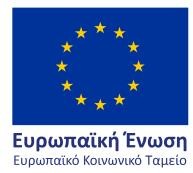 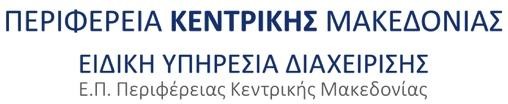 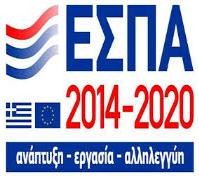 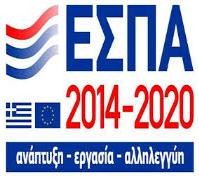 ΠΑΡΑΡΤΗΜΑ Ι – Αναλυτική Περιγραφή Φυσικού και Οικονομικού Αντικειμένου της Σύμβασης (ΠΑΡΑΡΤΗΜΑ ΙI –ΤΕΥΔ (Προσαρμοσμένο από την Αναθέτουσα Αρχή) ...............................................................................................................................................................ΑΝΑΘΕΤΟΥΣΑ ΑΡΧΗ ΚΑΙ ΑΝΤΙΚΕΙΜΕΝΟ ΣΥΜΒΑΣΗΣΣτοιχεία Αναθέτουσας ΑρχήςΕίδος Αναθέτουσας ΑρχήςΗ Αναθέτουσα Αρχή είναι ο Σύλλογος Γονέων και Κηδεμόνων ΑμεΑ Ν. Κιλκίς «ΒηματίΖΩ» και είναι Ν.Π.Ι.Δ. μη κερδοσκοπικού χαρακτήρα.Κύρια δραστηριότητα Α.Α.Η κύρια δραστηριότητα της Αναθέτουσας Αρχής είναι η παροχή υπηρεσιών κοινωνικής φροντίδας ως Ν.Π.Ι.Δ. μη κερδοσκοπικού χαρακτήρα.Στοιχεία Επικοινωνίαςα)	Τα έγγραφα της σύμβασης είναι διαθέσιμα για ελεύθερη, πλήρη, άμεση & δωρεάν ηλεκτρονική πρόσβαση στην διεύθυνση (URL) : www.vimatizo.grβ)	Οι προσφορές πρέπει να υποβάλλονται στην διεύθυνση : Γιαλαμίδη 3, Κιλκίς Τ.Κ. 61100γ)	Περαιτέρω πληροφορίες είναι διαθέσιμες από τον ανωτέρω	αρμόδιο για πληροφορίες :στην προαναφερθείσα διεύθυνση και στο τηλέφωνο : 2341076549Στοιχεία Διαδικασίας-ΧρηματοδότησηΕίδος διαδικασίαςΟ διαγωνισμός θα διεξαχθεί με τη διαδικασία συνοπτικού διαγωνισμού του άρθρου 117 του ν. 4412/16 και υπό τις προϋποθέσεις του νόμου αυτού και τους ειδικότερους όρους παρούσας.Χρηματοδότηση της σύμβασηςΦορέας χρηματοδότησης της παρούσας σύμβασης είναι το / ο Ευρωπαϊκό Ταμείο Περιφερειακής Ανάπτυξης (ΕΤΠΑ, Κωδ. ΣΑ ΕΠ0081. Η δαπάνη για την εν σύμβαση βαρύνει τις πιστώσεις του προϋπολογισμού του οικονομικού έτους 2018 του Φορέα.Η παρούσα σύμβαση χρηματοδοτείται από Πιστώσεις του Προγράμματος Δημοσίων Επενδύσεων (αριθ. ενάριθ. έργου 2017ΕΠ00810066)Η σύμβαση περιλαμβάνεται στην Πράξη : «ΠΡΟΜΗΘΕΙΑ ΚΑΙ ΕΓΚΑΤΑΣΤΑΣΗ ΕΞΟΠΛΙΣΜΟΥ ΣΤΟ	ΚΕΝΤΡΟ	ΑΠΟΘΕΡΑΠΕΙΑΣ-ΑΠΟΚΑΤΑΣΤΑΣΗΣ	ΔΙΗΜΕΡΕΥΣΗΣ	ΚΑΙ	ΗΜΕΡΗΣΙΑΣΦΡΟΝΤΙΔΑΣ «ΒηματίΖΩ» »  η οποία έχει ενταχθεί στο Επιχειρησιακό  Πρόγραμμα«ΚΕΝΤΡΙΚΗΣ ΜΑΚΕΔΟΝΙΑΣ 2014-2020» με βάση την απόφαση ένταξης με αρ. πρωτ. 5268/30-10-2017 του Περιφερειάρχη Κεντρικής Μακεδονίας και έχει λάβει κωδικό MIS 5008062. Η παρούσα σύμβαση χρηματοδοτείται από την Ευρωπαϊκή Ένωση (Ταμείο Ευρωπαϊκό Ταμείο Περιφερειακής Ανάπτυξης ) και από εθνικούς πόρους μέσω του ΠΔΕ.Συνοπτική Περιγραφή φυσικού και οικονομικού αντικειμένου της σύμβασηςΑντικείμενο της σύμβασης	είναι «Προμήθεια επταθέσιου αυτοκινήτου ειδικά διαμορφωμένο με ράμπα για την μεταφορά ατόμων σε αναπηρικό αμαξίδιο»Τα προς προμήθεια είδη κατατάσσονται στους ακόλουθους κωδικούς του Κοινού Λεξιλογίου δημοσίων συμβάσεων (CPVΗ εκτιμώμενη αξία της σύμβασης ανέρχεται στο ποσό των 33.664,00 €συμπεριλαμβανομένου ΦΠΑ 24%Βασική τιμή οχήματοςΗ διάρκεια της σύμβασης ορίζεται σε δύο μήνες.Αναλυτική περιγραφή του φυσικού και οικονομικού αντικειμένου της σύμβασης δίδεται στο ΠΑΡΑΡΤΗΜΑ .Ι. της παρούσας διακήρυξης.Η σύμβαση θα ανατεθεί με το κριτήριο της πλέον συμφέρουσας από οικονομική άποψη προσφοράς, βάσει τιμής.Θεσμικό πλαίσιοΗ ανάθεση και εκτέλεση της σύμβασης διέπεται από την κείμενη νομοθεσία και τις κατ΄ εξουσιοδότηση αυτής εκδοθείσες κανονιστικές πράξεις, όπως ισχύουν και ιδίως:του ν. 4412/2016 (Α' 147) “Δημόσιες Συμβάσεις Έργων, Προμηθειών και Υπηρεσιών (προσαρμογή στις Οδηγίες 2014/24/ ΕΕ και 2014/25/ΕΕ)»του ν. 4314/2014 (Α' 265), “Α) Για τη διαχείριση, τον έλεγχο και την εφαρμογή αναπτυξιακών παρεμβάσεων για την προγραμματική περίοδο 2014−2020, Β) Ενσωμάτωση της Οδηγίας 2012/17 του Ευρωπαϊκού Κοινοβουλίου και του Συμβουλίου της 13ης Ιουνίου 2012 (ΕΕ L 156/16.6.2012) στο ελληνικό δίκαιο, τροποποίηση του ν. 3419/2005 (Α' 297) και άλλες διατάξεις” και του ν. 3614/2007 (Α' 267) «Διαχείριση, έλεγχος και εφαρμογή αναπτυξιακών παρεμβάσεων για την προγραμματική περίοδο 2007 -2013»,του ν. 4270/2014 (Α' 143) «Αρχές δημοσιονομικής διαχείρισης και εποπτείας (ενσωμάτωση της Οδηγίας 2011/85/ΕΕ) – δημόσιο λογιστικό και άλλες διατάξεις»,του ν. 4250/2014 (Α' 74) «Διοικητικές Απλουστεύσεις - Καταργήσεις, Συγχωνεύσεις Νομικών Προσώπων και Υπηρεσιών του Δημοσίου Τομέα-Τροποποίηση Διατάξεων του π.δ. 318/1992 (Α΄161) και λοιπές ρυθμίσεις» και ειδικότερα τις διατάξεις του άρθρου 1,της παρ. Ζ του Ν. 4152/2013 (Α' 107) «Προσαρμογή της ελληνικής νομοθεσίας στην Οδηγία 2011/7 της 16.2.2011 για την καταπολέμηση των καθυστερήσεων πληρωμών στις εμπορικές συναλλαγές»,του ν. 4013/2011 (Α’ 204) «Σύσταση ενιαίας Ανεξάρτητης Αρχής Δημοσίων Συμβάσεων και Κεντρικού Ηλεκτρονικού Μητρώου Δημοσίων Συμβάσεων…»,του ν. 3861/2010 (Α’ 112) «Ενίσχυση της διαφάνειας με την υποχρεωτική ανάρτηση νόμων και πράξεων των κυβερνητικών, διοικητικών και αυτοδιοικητικών οργάνων στο διαδίκτυο "Πρόγραμμα Διαύγεια" και άλλες διατάξεις”,του ν. 2859/2000 (Α’ 248) «Κύρωση Κώδικα Φόρου Προστιθέμενης Αξίας»,του ν.2690/1999 (Α' 45) “Κύρωση του Κώδικα Διοικητικής Διαδικασίας και άλλες διατάξεις” και ιδίως των άρθρων 7 και 13 έως 15,του π.δ 28/2015 (Α' 34) “Κωδικοποίηση διατάξεων για την πρόσβαση σε δημόσια έγγραφα και στοιχεία”,του π.δ. 80/2016 (Α΄145) “Ανάληψη υποχρεώσεων από τους Διατάκτες”της με αρ. 57654/2017 Υπουργικής Απόφασης (Β’ 1781) «Ρύθμιση ειδικότερων θεμάτων λειτουργίας και διαχείρισης του Κεντρικού Ηλεκτρονικού Μητρώου Δημοσίων Συμβάσεων (ΚΗΜΔΗΣ) του Υπουργείου Οικονομίας και Ανάπτυξης.»των σε εκτέλεση των ανωτέρω νόμων εκδοθεισών κανονιστικών πράξεων, των λοιπών διατάξεων που αναφέρονται ρητά ή απορρέουν από τα οριζόμενα στα συμβατικά τεύχη της παρούσας, καθώς και του συνόλου των διατάξεων του ασφαλιστικού, εργατικού, κοινωνικού, περιβαλλοντικού και φορολογικού δικαίου που διέπει την ανάθεση και εκτέλεση της παρούσας σύμβασης, έστω και αν δεν αναφέρονται ρητά παραπάνω.την υπ’ αρ. 5268/30.10.2017 Απόφαση ένταξης της πράξης «Προμήθεια και εγκατάσταση εξοπλισμού στο Κέντρο Αποθεραπείας – Αποκατάστασης, Διημέρευσης και Ημερήσιας Φροντίδας «ΒηματίΖΩ» με Κωδικό ΟΠΣ 5008062 στο Επιχειρησιακό Πρόγραμμα «Κεντρική Μακεδονία 2014-2020»την από 09/03/2018 Απόφαση του Δ.Σ. της Αναθέτουσας Αρχής για την έγκριση διενέργειας συνοπτικού διαγωνισμού για προμήθεια ειδικά διαμορφωμένου οχήματος με ράμπα για την μεταφορά ατόμων με αναπηρία, για το κέντρο αποθεραπείας- αποκατάστασης διημέρευσης και ημερήσιας φροντίδας «ΒηματίΖΩ», της Πράξης :«ΠΡΟΜΗΘΕΙΑ	ΚΑΙ	ΕΓΚΑΤΑΣΤΑΣΗ	ΕΞΟΠΛΙΣΜΟΥ	ΣΤΟ	ΚΕΝΤΡΟ	ΑΠΟΘΕΡΑΠΕΙΑΣ- ΑΠΟΚΑΤΑΣΤΑΣΗΣ ΔΙΗΜΕΡΕΥΣΗΣ ΚΑΙ ΗΜΕΡΗΣΙΑΣ ΦΡΟΝΤΙΔΑΣ «ΒηματίΖΩ» με κωδικόΟΠΣ 5008062 του Επιχειρησιακού Προγράμματος «Κεντρική Μακεδονία 2014-2020».την υπ’ αριθμ. 17993/79/17-01-2018 Απόφαση ορισμού υπολόγων της ΣΑΕΠ 008/1 της Περιφέρειας Κεντρικής Μακεδονίας.την από 09/03/2018 Απόφαση του Δ.Σ. της Αναθέτουσας Αρχής περί «Ορισμού Επιτροπής Αξιολόγησης Προσφορών για το Συνοπτικό διαγωνισμό προμηθειών με θέμα την προμήθεια αναπηρικού αυτοκινήτου για το κέντρο αποθεραπείας-αποκατάστασης διημέρευσης και ημερήσιας φροντίδας «ΒηματίΖΩ»την από 09/03/2018 Απόφαση του Δ.Σ. της Αναθέτουσας Αρχής περί «Ορισμού Επιτροπής Παρακολούθησης και Παραλαβής για το Συνοπτικό διαγωνισμό προμηθειών με θέμα την προμήθεια αναπηρικού αυτοκινήτου στο κέντρο αποθεραπείας- αποκατάστασης διημέρευσης και ημερήσιας φροντίδας «ΒηματίΖΩ»τις από 31/05/2017 και 26/03/2018 αποφάσεις του Δ.Σ της Α.Α σχετικά με την έγκριση των τεχνικών προδιαγραφών του ειδικά διαμορφωμένου οχήματος για την μεταφορά ατόμων με αναπηρίατην από 29/01/2018 Απόφαση του Δ.Σ. της Αναθέτουσας Αρχής περί έγκρισης διενέργειας διαβούλευσης και τα αποτελέσματα της διαδικασίας αυτήςΠροθεσμία παραλαβής προσφορών και διενέργεια διαγωνισμούΗ καταληκτική ημερομηνία παραλαβής των προσφορών είναι η 28/05/2018 και ώρα 15:00 (σημ. τουλάχιστον 12 μέρες από τη δημοσίευση στο ΚΗΜΔΗΣ και 10 μέρες στην ιστοσελίδα)Οι προσφορές μπορούν να υποβληθούν και με courier ή ταχυδρομείο, αλλά πρέπει να έχουν φτάσει στο πρωτόκολλο της υπηρεσίας έως την ανωτέρω ημέρα και ώρα.ΔημοσιότηταΗ προκήρυξη και το πλήρες κείμενο της παρούσας Διακήρυξης καταχωρήθηκε στο Κεντρικό Ηλεκτρονικό Μητρώο Δημοσίων Συμβάσεων (ΚΗΜΔΗΣ) σύμφωνα με το άρθρο 66 του Ν.4412/2016. .Η παρούσα διακήρυξη μαζί με τα λοιπά έγγραφα της σύμβασης (αναλυτική διακήρυξη μετά των παραρτημάτων της, ΤΕΥΔ, έντυπο οικονομικής προσφοράς) θα αναρτηθεί και στον δικτυακό τόπο της Αναθέτουσας Αρχής : http://www.vimatizo.grΑρχές εφαρμοζόμενες στη διαδικασία σύναψηςΟι οικονομικοί φορείς δεσμεύονται ότι:α) τηρούν και θα εξακολουθήσουν να τηρούν κατά την εκτέλεση της σύμβασης, εφόσον επιλεγούν, τις υποχρεώσεις τους που απορρέουν από τις διατάξεις της περιβαλλοντικής, κοινωνικοασφαλιστικής και εργατικής νομοθεσίας, που έχουν θεσπιστεί με το δίκαιο της Ένωσης, το εθνικό δίκαιο, συλλογικές συμβάσεις ή διεθνείς διατάξεις περιβαλλοντικού, κοινωνικού και εργατικού δικαίου, οι οποίες απαριθμούνται στο Παράρτημα Χ του Προσαρτήματος Α του ν. 4412/2016. Η τήρηση των εν λόγω υποχρεώσεων ελέγχεται καιβεβαιώνεται από τα όργανα που επιβλέπουν την εκτέλεση των δημοσίων συμβάσεων και τις αρμόδιες δημόσιες αρχές και υπηρεσίες που ενεργούν εντός των ορίων της ευθύνης και της αρμοδιότητάς τουςβ) δεν θα ενεργήσουν αθέμιτα, παράνομα ή καταχρηστικά καθ΄ όλη τη διάρκεια της διαδικασίας ανάθεσης, αλλά και κατά το στάδιο εκτέλεσης της σύμβασης, εφόσον επιλεγούνγ) λαμβάνουν τα κατάλληλα μέτρα για να διαφυλάξουν την εμπιστευτικότητα των πληροφοριών που έχουν χαρακτηρισθεί ως τέτοιες.ΓΕΝΙΚΟΙ ΚΑΙ ΕΙΔΙΚΟΙ ΟΡΟΙ ΣΥΜΜΕΤΟΧΗΣΓενικές ΠληροφορίεςΈγγραφα της σύμβασηςΤα έγγραφα της παρούσας διαδικασίας σύναψης είναι τα ακόλουθα: 	η παρούσα Διακήρυξη (ΑΔΑΜ ....) με τα Παραρτήματα που αποτελούν αναπόσπαστο μέρος αυτής:ΠΑΡΑΡΤΗΜΑ Ι: Αναλυτική Περιγραφή Φυσικού και Οικονομικού Αντικειμένου της Σύμβασης 	το Τυποποιημένο Έντυπο Υπεύθυνης Δήλωσης [ΤΕΥΔ] 	οι συμπληρωματικές πληροφορίες που τυχόν παρέχονται στο πλαίσιο της διαδικασίας, ιδίως σχετικά με τις προδιαγραφές και τα σχετικά δικαιολογητικάΕπικοινωνία - Πρόσβαση στα έγγραφα της ΣύμβασηςΤα τεύχη είναι διαθέσιμα ηλεκτρονικά στις ανωτέρω διευθύνσεις (βλ. παρ. 1.6.).Για τυχόν έντυπη παραλαβή των τευχών ή μέρους αυτών οι ενδιαφερόμενοι απευθύνονται στα γραφεία της αναθέτουσας αρχής έως και την προηγούμενη ημέρα του διαγωνισμού κατά τις εργάσιμες ημέρες δηλαδή από Δευτέρα έως και Παρασκευή από 09:30 – 17:00Οι ενδιαφερόμενοι μπορούν να παραλάβουν τα παραπάνω στοιχεία και ταχυδρομικά, εφόσον τα ζητήσουν έγκαιρα και εμβάσουν, κατόπιν συνεννόησης με την αναθέτουσα αρχή, τη δαπάνη της ταχυδρομικής αποστολής τους. Η αναθέτουσα αρχή αποστέλλει τα ζητηθέντα στοιχεία μέσω των Ελληνικών Ταχυδρομείων ή ιδιωτικών εταιρειών μεταφοράς αλληλογραφίας και χωρίς να φέρει ευθύνη για την έγκαιρη άφιξη τους στον ενδιαφερόμενο.Παροχή ΔιευκρινίσεωνΤα σχετικά αιτήματα παροχής διευκρινίσεων υποβάλλονται εγγράφως, το αργότερο (6) ημέρες πριν την καταληκτική ημερομηνία υποβολής προσφορών και απαντώνται εγγράφως. Αιτήματα παροχής διευκρινήσεων που υποβάλλονται είτε με άλλο τρόπο δεν εξετάζονται.Η αναθέτουσα αρχή μπορεί να παρατείνει την προθεσμία παραλαβής των προσφορών, ούτως ώστε όλοι οι ενδιαφερόμενοι οικονομικοί φορείς να μπορούν να λάβουν γνώση όλων των αναγκαίων πληροφοριών για την κατάρτιση των προσφορών στις ακόλουθες περιπτώσεις:α) όταν, για οποιονδήποτε λόγο, πρόσθετες πληροφορίες, αν και ζητήθηκαν από τον οικονομικό φορέα έγκαιρα, δεν έχουν παρασχεθεί το αργότερο τέσσερις (4) ημέρες πριν από την προθεσμία που ορίζεται για την παραλαβή των προσφορών,β) όταν τα έγγραφα της σύμβασης υφίστανται σημαντικές αλλαγές.Η διάρκεια της παράτασης θα είναι ανάλογη με τη σπουδαιότητα των πληροφοριών ή των αλλαγών.Όταν οι πρόσθετες πληροφορίες δεν έχουν ζητηθεί έγκαιρα ή δεν έχουν σημασία για την προετοιμασία κατάλληλων προσφορών, δεν απαιτείται παράταση των προθεσμιών.ΓλώσσαΤα έγγραφα της σύμβασης έχουν συνταχθεί στην ελληνική γλώσσα Τυχόν ενστάσεις υποβάλλονται στην ελληνική γλώσσα.Οι προσφορές και τα αποδεικτικά έγγραφα συντάσσονται στην ελληνική γλώσσα ή συνοδεύονται από επίσημη μετάφρασή τους στην ελληνική γλώσσα. Στα αλλοδαπά δημόσια έγγραφα και δικαιολογητικά εφαρμόζεται η Συνθήκη της Χάγης της 5.10.1961, που κυρώθηκε με το ν.1497/1984 (Α’ 188).Ειδικά τα αλλοδαπά ιδιωτικά έγγραφα μπορούν να συνοδεύονται από μετάφρασή τους στην ελληνική γλώσσα επικυρωμένη είτε από πρόσωπο αρμόδιο κατά τις διατάξεις της εθνικής νομοθεσίας είτε από πρόσωπο κατά νόμο αρμόδιο της χώρας στην οποία έχει συνταχθεί το έγγραφο είτε από ορκωτό μεταφραστή της χώρας προέλευσης, αν υφίσταται στη χώρα αυτή τέτοια υπηρεσίαΕνημερωτικά και τεχνικά φυλλάδια και άλλα έντυπα -εταιρικά ή μη- με ειδικό τεχνικό περιεχόμενο μπορούν να υποβάλλονται στην αγγλική γλώσσα, χωρίς να συνοδεύονται από μετάφραση στην ελληνική.Κάθε μορφής επικοινωνία με την αναθέτουσα αρχή, καθώς και μεταξύ αυτής και του αναδόχου, θα γίνονται υποχρεωτικά στην ελληνική γλώσσα.ΕγγυήσειςΟι εγγυητικές επιστολές εκδίδονται από πιστωτικά ιδρύματα που λειτουργούν νόμιμα στα κράτη - μέλη της Ένωσης ή του Ευρωπαϊκού Οικονομικού Χώρου ή στα κράτη-μέρη της ΣΔΣ και έχουν, σύμφωνα με τις ισχύουσες διατάξεις, το δικαίωμα αυτό. Μπορούν, επίσης, να εκδίδονται από το Τ.Μ.Ε.Δ.Ε. ή να παρέχονται με γραμμάτιο του Ταμείου Παρακαταθηκών και Δανείων με παρακατάθεση σε αυτό του αντίστοιχου χρηματικού ποσού. Αν συσταθεί παρακαταθήκη με γραμμάτιο παρακατάθεσης χρεογράφων στο Ταμείο Παρακαταθηκών και Δανείων, τα τοκομερίδια ή μερίσματα που λήγουν κατά τη διάρκεια της εγγύησης επιστρέφονται μετά τη λήξη τους στον υπέρ ου η εγγύηση οικονομικό φορέα.Οι εγγυητικές επιστολές εκδίδονται κατ’ επιλογή των οικονομικών φορέων από έναν ή περισσότερους εκδότες της παραπάνω παραγράφου.Οι εγγυήσεις αυτές περιλαμβάνουν κατ’ ελάχιστον τα ακόλουθα στοιχεία: α) την ημερομηνία έκδοσης, β) τον εκδότη, γ) την αναθέτουσα αρχή προς την οποία απευθύνονται, δ) τον αριθμό της εγγύησης, ε) το ποσό που καλύπτει η εγγύηση, στ) την πλήρη επωνυμία, τον Α.Φ.Μ. και τη διεύθυνση του οικονομικού φορέα υπέρ του οποίου εκδίδεται η εγγύηση (στην περίπτωση ένωσης αναγράφονται όλα τα παραπάνω για κάθε μέλος της ένωσης), ζ) τους όρους ότι: αα) η εγγύηση παρέχεται ανέκκλητα και ανεπιφύλακτα, ο δε εκδότης παραιτείται του δικαιώματος της διαιρέσεως και της διζήσεως, και ββ) ότι σε περίπτωση κατάπτωσης αυτής, το ποσό της κατάπτωσης υπόκειται στο εκάστοτε ισχύον τέλος χαρτοσήμου, η) τα στοιχεία της σχετικής διακήρυξης και την ημερομηνία διενέργειας του διαγωνισμού, θ) την ημερομηνία λήξης ή τον χρόνο ισχύος της εγγύησης, ι) την ανάληψη υποχρέωσης από τον εκδότη της εγγύησης να καταβάλει το ποσό της εγγύησης ολικά ή μερικά εντός πέντε (5) ημερών μετά από απλή έγγραφη ειδοποίηση εκείνου προς τον οποίο απευθύνεται και ια) στην περίπτωση των εγγυήσεων καλής εκτέλεσης και προκαταβολής, τον αριθμό και τον τίτλο της σχετικής σύμβασης.Η αναθέτουσα αρχή επικοινωνεί με τους εκδότες των εγγυητικών επιστολών προκειμένου να διαπιστώσει την εγκυρότητά τους.Δικαίωμα Συμμετοχής - Κριτήρια Ποιοτικής ΕπιλογήςΔικαίωμα συμμετοχήςΔικαίωμα συμμετοχής στη διαδικασία σύναψης της παρούσας σύμβασης έχουν φυσικά ή νομικά πρόσωπα και, σε περίπτωση ενώσεων οικονομικών φορέων, τα μέλη αυτών, που είναι εγκατεστημένα σε:α) κράτος-μέλος της Ένωσης,β) κράτος-μέλος του Ευρωπαϊκού Οικονομικού Χώρου (Ε.Ο.Χ.),γ) τρίτες χώρες που έχουν υπογράψει και κυρώσει τη ΣΔΣ, στο βαθμό που η υπό ανάθεση δημόσια σύμβαση καλύπτεται από τα Παραρτήματα 1, 2, 4 και 5 και τις γενικές σημειώσεις του σχετικού με την Ένωση Προσαρτήματος I της ως άνω Συμφωνίας, καθώς καιδ) σε τρίτες χώρες που δεν εμπίπτουν στην περίπτωση γ΄ της παρούσας παραγράφου και έχουν συνάψει διμερείς ή πολυμερείς συμφωνίες με την Ένωση σε θέματα διαδικασιών ανάθεσης δημοσίων συμβάσεων.Οι ενώσεις οικονομικών φορέων, συμπεριλαμβανομένων και των προσωρινών συμπράξεων, δεν απαιτείται να περιβληθούν συγκεκριμένη νομική μορφή για την υποβολή προσφοράς.Στις περιπτώσεις υποβολής προσφοράς από ένωση οικονομικών φορέων, όλα τα μέλη της ευθύνονται έναντι της αναθέτουσας αρχής αλληλέγγυα και εις ολόκληρον.Λόγοι αποκλεισμούΑποκλείεται από τη συμμετοχή στην παρούσα διαδικασία σύναψης σύμβασης (διαγωνισμό) προσφέρων οικονομικός φορέας, εφόσον συντρέχει στο πρόσωπό του (εάν πρόκειται για μεμονωμένο φυσικό ή νομικό πρόσωπο) ή σε ένα από τα μέλη του (εάν πρόκειται για ένωση οικονομικών φορέων) ένας ή περισσότεροι από τους ακόλουθους λόγους:Όταν υπάρχει σε βάρος του αμετάκλητη καταδικαστική απόφαση για έναν από τους ακόλουθους λόγους :α) συμμετοχή σε εγκληματική οργάνωση, όπως αυτή ορίζεται στο άρθρο 2 της απόφασης- πλαίσιο 2008/841/ΔΕΥ του Συμβουλίου της 24ης Οκτωβρίου 2008, για την καταπολέμηση του οργανωμένου εγκλήματος (ΕΕ L 300 της 11.11.2008 σ.42),β) δωροδοκία, όπως ορίζεται στο άρθρο 3 της σύμβασης περί της καταπολέμησης της διαφθοράς στην οποία ενέχονται υπάλληλοι των Ευρωπαϊκών Κοινοτήτων ή των κρατών- μελών της Ένωσης (ΕΕ C 195 της 25.6.1997, σ. 1) και στην παράγραφο 1 του άρθρου 2 της απόφασης-πλαίσιο 2003/568/ΔΕΥ του Συμβουλίου της 22ας Ιουλίου 2003, για την καταπολέμηση της δωροδοκίας στον ιδιωτικό τομέα (ΕΕ L 192 της 31.7.2003, σ. 54), καθώς και όπως ορίζεται στην κείμενη νομοθεσία ή στο εθνικό δίκαιο του οικονομικού φορέα,γ) απάτη, κατά την έννοια του άρθρου 1 της σύμβασης σχετικά με την προστασία των οικονομικών συμφερόντων των Ευρωπαϊκών Κοινοτήτων (ΕΕ C 316 της 27.11.1995, σ. 48), η οποία κυρώθηκε με το ν. 2803/2000 (Α΄ 48),δ) τρομοκρατικά εγκλήματα ή εγκλήματα συνδεόμενα με τρομοκρατικές δραστηριότητες, όπως ορίζονται, αντιστοίχως, στα άρθρα 1 και 3 της απόφασης-πλαίσιο 2002/475/ΔΕΥ του Συμβουλίου της 13ης Ιουνίου 2002, για την καταπολέμηση της τρομοκρατίας (ΕΕ L 164 της 22.6.2002, σ. 3) ή ηθική αυτουργία ή συνέργεια ή απόπειρα διάπραξης εγκλήματος, όπως ορίζονται στο άρθρο 4 αυτής,ε) νομιμοποίηση εσόδων από παράνομες δραστηριότητες ή χρηματοδότηση της τρομοκρατίας, όπως αυτές ορίζονται στο άρθρο 1 της Οδηγίας 2005/60/ΕΚ του Ευρωπαϊκού Κοινοβουλίου και του Συμβουλίου της 26ης Οκτωβρίου 2005, σχετικά με την πρόληψη της χρησιμοποίησης του χρηματοπιστωτικού συστήματος για τη νομιμοποίηση εσόδων από παράνομες δραστηριότητες και τη χρηματοδότηση της τρομοκρατίας (ΕΕ L 309 της 25.11.2005, σ. 15), η οποία ενσωματώθηκε στην εθνική νομοθεσία με το ν. 3691/2008 (Α΄ 166),στ) παιδική εργασία και άλλες μορφές εμπορίας ανθρώπων, όπως ορίζονται στο άρθρο 2 της Οδηγίας 2011/36/ΕΕ του Ευρωπαϊκού Κοινοβουλίου και του Συμβουλίου της 5ης Απριλίου 2011, για την πρόληψη και την καταπολέμηση της εμπορίας ανθρώπων και για την προστασία των θυμάτων της, καθώς και για την αντικατάσταση της απόφασης-πλαίσιο 2002/629/ΔΕΥ του Συμβουλίου (ΕΕ L 101 της 15.4.2011, σ. 1), η οποία ενσωματώθηκε στην εθνική νομοθεσία με το ν. 4198/2013 (Α΄ 215).Ο οικονομικός φορέας αποκλείεται, επίσης, όταν το πρόσωπο εις βάρος του οποίου εκδόθηκε αμετάκλητη καταδικαστική απόφαση είναι μέλος του διοικητικού, διευθυντικού ή εποπτικού οργάνου του ή έχει εξουσία εκπροσώπησης, λήψης αποφάσεων ή ελέγχου σε αυτό.Στις περιπτώσεις εταιρειών περιορισμένης ευθύνης (Ε.Π.Ε.) και προσωπικών εταιρειών (Ο.Ε. και Ε.Ε.) και IKE ιδιωτικών κεφαλαιουχικών εταιρειών, η υποχρέωση του προηγούμενου εδαφίου αφορά κατ’ ελάχιστον στους διαχειριστές.Στις περιπτώσεις ανωνύμων εταιρειών (Α.Ε.), η υποχρέωση του προηγούμενου εδαφίου αφορά κατ’ ελάχιστον τον Διευθύνοντα Σύμβουλο, καθώς και όλα τα μέλη του Διοικητικού Συμβουλίου.Σε όλες τις υπόλοιπες περιπτώσεις νομικών προσώπων, η υποχρέωση των προηγούμενων εδαφίων αφορά στους νόμιμους εκπροσώπους τους.Εάν στις ανωτέρω περιπτώσεις δεν έχει καθοριστεί η περίοδος αποκλεισμού με αμετάκλητη απόφαση, ορίζεται ότι αυτή ανέρχεται σε πέντε (5) έτη από την ημερομηνία της καταδίκης με αμετάκλητη απόφαση2.2.2.2.α. Όταν ο προσφέρων έχει αθετήσει τις υποχρεώσεις του όσον αφορά στην καταβολή φόρων ή εισφορών κοινωνικής ασφάλισης και αυτό έχει διαπιστωθεί από δικαστική ή διοικητική απόφαση με τελεσίδικη και δεσμευτική ισχύ, σύμφωνα με διατάξεις της χώρας όπου είναι εγκατεστημένος ή την εθνική νομοθεσία ή/και όταν η αναθέτουσα αρχή μπορεί να αποδείξει με τα κατάλληλα μέσα ότι ο προσφέρων έχει αθετήσει τις υποχρεώσεις του όσον αφορά την καταβολή φόρων ή εισφορών κοινωνικής ασφάλισης.Αν ο προσφέρων είναι Έλληνας πολίτης ή έχει την εγκατάστασή του στην Ελλάδα, οι υποχρεώσεις του που αφορούν τις εισφορές κοινωνικής ασφάλισης καλύπτουν τόσο την κύρια όσο και την επικουρική ασφάλιση.Δεν αποκλείεται ο προσφέρων οικονομικός φορέας, όταν έχει εκπληρώσει τις υποχρεώσεις του είτε καταβάλλοντας τους φόρους ή τις εισφορές κοινωνικής ασφάλισης που οφείλει, συμπεριλαμβανομένων, κατά περίπτωση, των δεδουλευμένων τόκων ή των προστίμων είτε υπαγόμενος σε δεσμευτικό διακανονισμό για την καταβολή τους.2.2.2.2.β. Όταν η αναθέτουσα αρχή γνωρίζει ή μπορεί να αποδείξει με τα κατάλληλα μέσα ότι έχουν επιβληθεί σε βάρος του οικονομικού φορέα, μέσα σε χρονικό διάστημα δύο (2) ετών πριν από την ημερομηνία λήξης της προθεσμίας υποβολής προσφοράς ή αίτησης συμμετοχής: αα) τρεις (3) πράξεις επιβολής προστίμου από τα αρμόδια ελεγκτικά όργανα του Σώματος Επιθεώρησης Εργασίας για παραβάσεις της εργατικής νομοθεσίας που χαρακτηρίζονται, σύμφωνα με την υπουργική απόφαση 2063/Δ1632/2011 (Β` 266), όπως εκάστοτε ισχύει, ως «υψηλής» ή «πολύ υψηλής» σοβαρότητας, οι οποίες προκύπτουν αθροιστικά από τρεις (3) διενεργηθέντες ελέγχους, ή ββ) δύο (2) πράξεις επιβολής προστίμου από τα αρμόδια ελεγκτικά όργανα του Σώματος Επιθεώρησης Εργασίας για παραβάσεις της εργατικής νομοθεσίας που αφορούν την αδήλωτη εργασία, οι οποίες προκύπτουν αθροιστικά από δύο (2) διενεργηθέντες ελέγχους. Οι υπό αα` και ββ` κυρώσεις πρέπει να έχουν αποκτήσει τελεσίδικη και δεσμευτική ισχύ.Κατ' εξαίρεση, επίσης, ο προσφέρων δεν αποκλείεται, όταν ο αποκλεισμός, σύμφωνα με την παράγραφο 2.2.2.2,α θα ήταν σαφώς δυσανάλογος, ιδίως όταν μόνο μικρά ποσά των φόρων ή των εισφορών κοινωνικής ασφάλισης δεν έχουν καταβληθεί ή όταν ο οικονομικός φορέας ενημερώθηκε σχετικά με το ακριβές ποσό που οφείλεται λόγω αθέτησης των υποχρεώσεών του όσον αφορά στην καταβολή φόρων ή εισφορών κοινωνικής ασφάλισης σε χρόνο κατά τον οποίο δεν είχε τη δυνατότητα να λάβει μέτρα, σύμφωνα με το τελευταίο εδάφιο της παρ. 2 του άρθρου 73 ν. 4412/2016, πριν από την εκπνοή της προθεσμίας της προθεσμίας υποβολής προσφοράς.Αποκλείεται από τη συμμετοχή στη διαδικασία σύναψης της παρούσας σύμβασης, προσφέρων οικονομικός φορέας σε οποιαδήποτε από τις ακόλουθες καταστάσεις:(α) εάν έχει αθετήσει τις υποχρεώσεις που προβλέπονται στην παρ. 2 του άρθρου 18 του ν. 4412/2016,(β) εάν τελεί υπό πτώχευση ή έχει υπαχθεί σε διαδικασία εξυγίανσης ή ειδικής εκκαθάρισης ή τελεί υπό αναγκαστική διαχείριση από εκκαθαριστή ή από το δικαστήριο ή έχει υπαχθεί σε διαδικασία πτωχευτικού συμβιβασμού ή έχει αναστείλει τις επιχειρηματικές του δραστηριότητες ή εάν βρίσκεται σε οποιαδήποτε ανάλογη κατάσταση προκύπτουσα από παρόμοια διαδικασία, προβλεπόμενη σε εθνικές διατάξεις νόμου. Η αναθέτουσα αρχή μπορεί να μην αποκλείει έναν οικονομικό φορέα ο οποίος βρίσκεται σε μία εκ των καταστάσεων που αναφέρονται στην περίπτωση αυτή, υπό την προϋπόθεση ότι αποδεικνύει ότι ο εν λόγω φορέας είναι σε θέση να εκτελέσει τη σύμβαση, λαμβάνοντας υπόψη τις ισχύουσες διατάξεις και τα μέτρα για τη συνέχιση της επιχειρηματικής του λειτουργίας1,1 Σχετική δήλωση του προσφέροντος οικονομικού φορέα περιλαμβάνεται στο ΕΕΕΣ (για τις συμβάσεις άνω των ορίων) ή στο Τ.Ε.Υ.Δ. (για τις συμβάσεις κάτω των ορίων), καθώς και τα μέσα απόδειξης του άρθρου 2.2.9.2.(γ) εάν έχει επιδείξει σοβαρή ή επαναλαμβανόμενη πλημμέλεια κατά την εκτέλεση ουσιώδους απαίτησης στο πλαίσιο προηγούμενης δημόσιας σύμβασης, προηγούμενης σύμβασης με αναθέτοντα φορέα ή προηγούμενης σύμβασης παραχώρησης που είχε ως αποτέλεσμα την πρόωρη καταγγελία της προηγούμενης σύμβασης, αποζημιώσεις ή άλλες παρόμοιες κυρώσεις,(δ) εάν έχει κριθεί ένοχος σοβαρών ψευδών δηλώσεων κατά την παροχή των πληροφοριών που απαιτούνται για την εξακρίβωση της απουσίας των λόγων αποκλεισμού ή την πλήρωση των κριτηρίων επιλογής, έχει αποκρύψει τις πληροφορίες αυτές ή δεν είναι σε θέση να προσκομίσει τα δικαιολογητικά που απαιτούνται κατ’ εφαρμογή του άρθρου 23 της παρούσας,(ε) εάν έχει διαπράξει σοβαρό επαγγελματικό παράπτωμα, το οποίο θέτει εν αμφιβόλω την ακεραιότητά του, για το οποίο του επιβλήθηκε ποινή που του στερεί το δικαίωμα συμμετοχής σε διαδικασία σύναψης σύμβασης δημοσίων έργων και καταλαμβάνει τη συγκεκριμένη διαδικασία.Ο προσφέρων αποκλείεται σε οποιοδήποτε χρονικό σημείο κατά τη διάρκεια της διαδικασίας σύναψης της παρούσας σύμβασης, όταν αποδεικνύεται ότι βρίσκεται, λόγω πράξεων ή παραλείψεών του, είτε πριν είτε κατά τη διαδικασία, σε μία από τις ως άνω περιπτώσειςΟικονομικός φορέας, στον οποίο έχει επιβληθεί, με την κοινή υπουργική απόφαση του άρθρου 74 του ν. 4412/2016, η ποινή του αποκλεισμού αποκλείεται αυτοδίκαια και από την παρούσα διαδικασία σύναψης της σύμβασης.Εάν στις ανωτέρω περιπτώσεις δεν έχει καθοριστεί η περίοδος αποκλεισμού με αμετάκλητη απόφαση, ορίζεται ότι αυτή ανέρχεται σε τρία (3) έτη από την ημερομηνία του σχετικού γεγονότοςΚαταλληλόλητα άσκησης επαγγελματικής δραστηριότηταςΟι οικονομικοί φορείς που συμμετέχουν στη διαδικασία σύναψης της παρούσας σύμβασης απαιτείται να ασκούν εμπορική ή βιομηχανική ή βιοτεχνική δραστηριότητα συναφή με το αντικείμενο της προμήθειας. Οι οικονομικοί φορείς που είναι εγκατεστημένοι σε κράτος μέλος της Ευρωπαϊκής Ένωσης απαιτείται να είναι εγγεγραμμένοι σε ένα από τα επαγγελματικά ή εμπορικά μητρώα που τηρούνται στο κράτος εγκατάστασής τους ή να ικανοποιούν οποιαδήποτε άλλη απαίτηση ορίζεται στο Παράρτημα XI του Προσαρτήματος Α΄ του ν. 4412/2016. Στην περίπτωση οικονομικών φορέων εγκατεστημένων σε κράτος μέλους του Ευρωπαϊκού Οικονομικού Χώρου (Ε.Ο.Χ) ή σε τρίτες χώρες που προσχωρήσει στη ΣΔΣ, ή σε τρίτες χώρες που δεν εμπίπτουν στην προηγούμενη περίπτωση και έχουν συνάψει διμερείς ή πολυμερείς συμφωνίες με την Ένωση σε θέματα διαδικασιών ανάθεσης δημοσίων συμβάσεων, απαιτείται να είναι εγγεγραμμένοι σε αντίστοιχα επαγγελματικά ή εμπορικά μητρώα. Οι εγκατεστημένοι στην Ελλάδα οικονομικοί φορείς απαιτείται να είναι εγγεγραμμένοι στο οικείο Επιμελητήριο.Τεχνική και επαγγελματική ικανότηταΌσον αφορά στην τεχνική και επαγγελματική ικανότητα για την παρούσα διαδικασία σύναψης σύμβασης, οι οικονομικοί φορείς απαιτείταια) κατά τη διάρκεια της τελευταίας 3ετίας να έχουν εκτελέσει τουλάχιστον 1 προμήθεια διασκευασμένου οχήματος για ΑΜΕΑ.β) να δηλώσουν στο ΤΕΥΔ την επιχειρηματική μονάδα στην οποία θα διασκευαστεί το προσφερόμενο προϊόν, καθώς και τον τόπο εγκατάστασής της.2.2.5. Πρότυπα διασφάλισης ποιότητας και πρότυπα περιβαλλοντικής διαχείρισηςΟι προμηθευτές και οι κατασκευαστές των προσφερόμενων οχημάτων για την παρούσα διαδικασία σύναψης σύμβασης οφείλουν να συμμορφώνονται με τα πρότυπα ISO 90012008 ή μεταγενέστερο , από ανεξάρτητο φορέα πιστοποίησης, διαπιστευμένο από τον ΕΣΥΔ ή ισότιμο οργανισμό. Το πεδίο εφαρμογής της πιστοποίησης θα πρέπει να καλύπτει το αντικείμενο της σύμβασης: ο κατασκευαστής πρέπει να είναι πιστοποιημένος στο πεδίο εφαρμογής της παραγωγής οχημάτων και ο προμηθευτής τουλάχιστον για την εμπορία και τεχνική υποστήριξη. Για υποψήφιους που δεν εδρεύουν στην ελληνική επικράτεια είναι αποδεκτό ισοδύναμο Πιστοποιητικό συμμόρφωσης από οργανισμούς εδρεύοντες σε άλλα κράτη ‐ μέλη, καθώς επίσης και άλλα αποδεικτικά στοιχεία για ισοδύναμα μέτρα εξασφάλισης της ποιότητας, τα οποία προσκομίζονται από τους οικονομικούς φορείς.Κανόνες απόδειξης ποιοτικής επιλογήςΠροκαταρκτική απόδειξη κατά την υποβολή προσφορώνΠρος προκαταρκτική απόδειξη ότι οι προσφέροντες οικονομικοί φορείς: α) δεν βρίσκονται σε μία από τις καταστάσεις της παραγράφου 2.2.2 και β) πληρούν τα σχετικά κριτήρια επιλογής των παραγράφων 2.2.3, 2.2.4 και 2.2.5 της παρούσης, προσκομίζουν κατά την υποβολή της προσφοράς τους ως δικαιολογητικό συμμετοχής, το προβλεπόμενο από το άρθρο 79 παρ. 4 του ν. 4412/2016 Τυποποιημένο Έντυπο Υπεύθυνης Δήλωσης (ΤΕΥΔ) (Β/3698/16-11-2016), σύμφωνα με το επισυναπτόμενο στην παρούσα Παράρτημα ΙΙΙ,, το οποίο αποτελεί ενημερωμένη υπεύθυνη δήλωση, με τις συνέπειες του ν. 1599/1986.Το ΤΕΥΔ καταρτίζεται από τις αναθέτουσες αρχές βάσει του τυποποιημένου εντύπου του Παραρτήματος Α της Απόφασης 158/2016 της ΕΑΑΔΗΣΥ και συμπληρώνεται από τους προσφέροντες οικονομικούς φορείς σύμφωνα με τις οδηγίες της Κατευθυντήριας Οδηγίας 15/2016 (ΑΔΑ: ΩΧ0ΓΟΞΤΒ-ΑΚΗ). Το ΤΕΥΔ σε επεξεργάσιμη μορφή είναι αναρτημένο στην ιστοσελίδα της ΕΑΑΔΗΣΥ (www.eaadhsy.gr ) και (www.hsppa.gr ).Σε όλες τις περιπτώσεις, όπου περισσότερα από ένα φυσικά πρόσωπα είναι μέλη του διοικητικού, διευθυντικού ή εποπτικού οργάνου ενός οικονομικού φορέα ή έχουν εξουσία εκπροσώπησης, λήψης αποφάσεων ή ελέγχου σε αυτό, υποβάλλεται ένα Τυποποιημένο Έντυπο Υπεύθυνης Δήλωσης (ΤΕΥΔ), το οποίο υπογράφεται, το οποίο είναι δυνατό να φέρει μόνο την υπογραφή του κατά περίπτωση εκπροσώπου του οικονομικού φορέα ως προκαταρκτική απόδειξη των λόγων αποκλεισμού του άρθρου 2.2.3.1 της παρούσας για το σύνολο των φυσικών προσώπων που είναι μέλη του διοικητικού, διευθυντικού ή εποπτικού οργάνου του ή έχουν εξουσία εκπροσώπησης, λήψης αποφάσεων ή ελέγχου σε αυτόν.Ως εκπρόσωπος του οικονομικού φορέα νοείται ο νόμιμος εκπρόσωπος αυτού, όπως προκύπτει από το ισχύον καταστατικό ή το πρακτικό εκπροσώπησής του κατά το χρόνο υποβολής της προσφοράς ή το αρμοδίως εξουσιοδοτημένο φυσικό πρόσωπο να εκπροσωπεί τον οικονομικό φορέα για διαδικασίες σύναψης συμβάσεων ή για συγκεκριμένη διαδικασία σύναψης σύμβασης.22	Πρβλ. ομοίως ανωτέρω υποσημειώσεις ως προς την υπογραφή του ΕΕΕΣ.Στην περίπτωση υποβολής προσφοράς από ένωση οικονομικών φορέων, το Τυποποιημένο Έντυπο Υπεύθυνης Δήλωσης ( ΤΕΥΔ), υποβάλλεται χωριστά από κάθε μέλος της ένωσης.Αποδεικτικά μέσαΑ. Το δικαίωμα συμμετοχής των οικονομικών φορέων και οι όροι και προϋποθέσεις συμμετοχής τους, όπως ορίζονται στις παραγράφους 2.2.1 έως 2.2.5, κρίνονται κατά την υποβολή της προσφοράς, κατά την υποβολή των δικαιολογητικών της παρούσας και κατά τη σύναψη της σύμβασης στις περιπτώσεις του άρθρου 105 παρ. 3 περ. γ του ν. 4412/2016.Οι οικονομικοί φορείς δεν υποχρεούνται να υποβάλλουν δικαιολογητικά ή άλλα αποδεικτικά στοιχεία, αν και στο μέτρο που η αναθέτουσα αρχή έχει τη δυνατότητα να λαμβάνει τα πιστοποιητικά ή τις συναφείς πληροφορίες απευθείας μέσω πρόσβασης σε εθνική βάση δεδομένων σε οποιοδήποτε κράτος - μέλος της Ένωσης, η οποία διατίθεται δωρεάν, όπως εθνικό μητρώο συμβάσεων, εικονικό φάκελο επιχείρησης, ηλεκτρονικό σύστημα αποθήκευσης εγγράφων ή σύστημα προεπιλογής. Η δήλωση για την πρόσβαση σε εθνική βάση δεδομένων εμπεριέχεται στο Τυποποιημένο Έντυπο Υπεύθυνης Δήλωσης (ΤΕΥΔ) του άρθρου 79 παρ. 4 ν. 4412/2016Οι οικονομικοί φορείς δεν υποχρεούνται να υποβάλουν δικαιολογητικά, όταν η αναθέτουσα αρχή που έχει αναθέσει τη σύμβαση διαθέτει ήδη τα ως άνω δικαιολογητικά και αυτά εξακολουθούν να ισχύουν.Β. 1. Για την απόδειξη της μη συνδρομής των λόγων αποκλεισμού της παραγράφου 2.2.2 οι προσφέροντες οικονομικοί φορείς προσκομίζουν αντίστοιχα τα παρακάτω  δικαιολογητικά3:α) για την παράγραφο 2.2.2.1 απόσπασμα του σχετικού μητρώου, όπως του ποινικού μητρώου ή, ελλείψει αυτού, ισοδύναμο έγγραφο που εκδίδεται από αρμόδια δικαστική ή διοικητική αρχή του κράτους-μέλους ή της χώρας καταγωγής ή της χώρας όπου είναι3	Σχετικά με την κατάργηση της υποχρέωσης υποβολής πρωτοτύπων ή επικυρωμένων αντιγράφων εγγράφων σε διαγωνισμούς δημοσίων συμβάσεων διευκρινίζονται τα εξής:Απλά αντίγραφα δημοσίων εγγράφων:Γίνονται υποχρεωτικά αποδεκτά ευκρινή φωτοαντίγραφα των πρωτοτύπων ή των ακριβών αντιγράφων των δημοσίων εγγράφων, που έχουν εκδοθεί από τις υπηρεσίες και τους φορείς της περίπτωσης α' της παρ. 2 του άρθρου 1 του νόμου 4250/2014. Σημειωτέον ότι η παραπάνω ρύθμιση δεν καταλαμβάνει τα συμβολαιογραφικά έγγραφα (λ.χ. πληρεξούσια, ένορκες βεβαιώσεις κ.ο.κ.), για τα οποία συνεχίζει να υφίσταται η υποχρέωση υποβολής κεκυρωμένων αντιγράφων.Απλά αντίγραφα αλλοδαπών δημοσίων εγγράφων:Επίσης, γίνονται αποδεκτά ευκρινή φωτοαντίγραφα από αντίγραφα εγγράφων που έχουν εκδοθεί από αλλοδαπές αρχές, υπό την προϋπόθεση ότι αυτά είναι νομίμως επικυρωμένα από την αρμόδια αρχή της χώρας αυτής, και έχουν επικυρωθεί από δικηγόρο, σύμφωνα με τα οριζόμενα στο άρθρο 36 παρ. 2 β) του Κώδικα Δικηγόρων (Ν4194/2013). Σημειώνεται ότι δεν θίγονται και εξακολουθούν να ισχύουν, οι απαιτήσεις υποβολής δημοσίων εγγράφων με συγκεκριμένη επισημείωση (APOSTILLE), οι οποίες απορρέουν από διεθνείς συμβάσεις της χώρας (Σύμβαση της Χάγης) ή άλλες διακρατικές συμφωνίες (βλ. και σημείο 6.2.)Απλά αντίγραφα ιδιωτικών εγγράφων:Γίνονται υποχρεωτικά αποδεκτά ευκρινή φωτοαντίγραφα από αντίγραφα ιδιωτικών εγγράφων τα οποία έχουν επικυρωθεί από δικηγόρο, σύμφωνα με τα οριζόμενα στο άρθρο 36 παρ. 2 β) του Κώδικα Δικηγόρων (Ν 4194/2013), καθώς και ευκρινή φωτοαντίγραφα από τα πρωτότυπα όσων ιδιωτικών εγγράφων φέρουν θεώρηση από υπηρεσίες και φορείς της περίπτωσης α' της παρ. 2 του άρθρου 1 του νόμου 4250/2014.Πρωτότυπα έγγραφα και επικυρωμένα αντίγραφαΓίνονται υποχρεωτικά αποδεκτά και πρωτότυπα ή νομίμως επικυρωμένα αντίγραφα των δικαιολογητικών εγγράφων, εφόσον υποβληθούν από τους διαγωνιζόμενους.εγκατεστημένος ο οικονομικός φορέας, από το οποίο προκύπτει ότι πληρούνται αυτές οι προϋποθέσεις. Η υποχρέωση προσκόμισης του ως άνω αποσπάσματος αφορά και στα μέλη του διοικητικού, διευθυντικού ή εποπτικού οργάνου του εν λόγω οικονομικού φορέα ή στα πρόσωπα που έχουν εξουσία εκπροσώπησης, λήψης αποφάσεων ή ελέγχου σε αυτό κατά τα ειδικότερα αναφερόμενα στην ως άνω παράγραφο,β) για τις παραγράφους 2.2.2.2α και 2.2.2.4 περίπτωση β΄ πιστοποιητικό που εκδίδεται από την αρμόδια αρχή του οικείου κράτους - μέλους ή χώρας.Ειδικότερα για τους οικονομικούς φορείς που είναι εγκατεστημένοι στην Ελλάδα, τα πιστοποιητικά ότι δεν τελούν υπό πτώχευση, πτωχευτικό συμβιβασμό ή υπό αναγκαστική διαχείριση ή ότι δεν έχουν υπαχθεί σε διαδικασία εξυγίανσης, εκδίδονται από το αρμόδιο πρωτοδικείο της έδρας του οικονομικού φορέα. Το πιστοποιητικό ότι το νομικό πρόσωπο δεν έχει τεθεί υπό εκκαθάριση με δικαστική απόφαση εκδίδεται από το οικείο Πρωτοδικείο της έδρας του οικονομικού φορέα, το δε πιστοποιητικό ότι δεν έχει τεθεί υπό εκκαθάριση με απόφαση των εταίρων εκδίδεται από το Γ.Ε.Μ.Η., σύμφωνα με τις κείμενες διατάξεις, ως κάθε φορά ισχύουν. . Τα φυσικά πρόσωπα (ατομικές επιχειρήσεις) δεν προσκομίζουν πιστοποιητικό περί μη θέσεως σε εκκαθάριση. Η μη αναστολή των επιχειρηματικών δραστηριοτήτων του οικονομικού φορέα, για τους εγκατεστημένους στην Ελλάδα οικονομικούς φορείς αποδεικνύεται μέσω της ηλεκτρονικής πλατφόρμας της Ανεξάρτητης Αρχής Δημοσίων Εσόδων4γ) για την παράγραφο 2.2.2.2.β, πιστοποιητικό από τη Διεύθυνση Προγραμματισμού και Συντονισμού της Επιθεώρησης Εργασιακών Σχέσεων, από το οποίο να προκύπτουν οι πράξεις επιβολής προστίμου που έχουν εκδοθεί σε βάρος του οικονομικού φορέα σε χρονικό διάστημα δύο (2) ετών πριν από την ημερομηνία λήξης της προθεσμίας υποβολής προσφοράς. Σε περίπτωση αδυναμίας εκδόσεως του εν λόγω πιστοποιητικού χωρίς ευθύνη του αναδόχου αρκεί σχετική ένορκη βεβαίωση εκ μέρους του αναδόχουΑν το κράτος-μέλος ή η εν λόγω χώρα δεν εκδίδει τέτοιου είδους έγγραφο ή πιστοποιητικό ή όπου το έγγραφο ή το πιστοποιητικό αυτό δεν καλύπτει όλες τις περιπτώσεις που αναφέρονται στις παραγράφους 2.2.2.1 και 2.2.2.2 και στην περίπτωση β΄ της παραγράφου 2.2.2.4, το έγγραφο ή το πιστοποιητικό μπορεί να αντικαθίσταται από ένορκη βεβαίωση ή, στα κράτη - μέλη ή στις χώρες όπου δεν προβλέπεται ένορκη βεβαίωση, από υπεύθυνη δήλωση του ενδιαφερομένου ενώπιον αρμόδιας δικαστικής ή διοικητικής αρχής, συμβολαιογράφου ή αρμόδιου επαγγελματικού ή εμπορικού οργανισμού του κράτους - μέλους ή της χώρας καταγωγής ή της χώρας όπου είναι εγκατεστημένος ο οικονομικός φορέας.Οι αρμόδιες δημόσιες αρχές παρέχουν, όπου κρίνεται αναγκαίο, επίσημη δήλωση στην οποία αναφέρεται ότι δεν εκδίδονται τα έγγραφα ή τα πιστοποιητικά της παρούσας παραγράφου ή ότι τα έγγραφα αυτά δεν καλύπτουν όλες τις περιπτώσεις που αναφέρονται στις παραγράφους 2.2.2.1 και 2.2.2.2 και στην περίπτωση β΄ της παραγράφου 2.2.2.4.Για τις λοιπές περιπτώσεις της παραγράφου 2.2.2.4 υπεύθυνη δήλωση του προσφέροντος οικονομικού φορέα ενώπιον αρμόδιας δικαστικής ή διοικητικής αρχής, συμβολαιογράφου ή αρμόδιου επαγγελματικού ή εμπορικού οργανισμού του κράτους - μέλους ή της χώρας καταγωγής ή της χώρας εγκατάστασής του ότι δεν συντρέχουν στο πρόσωπό του οι οριζόμενοι στην παράγραφο λόγοι αποκλεισμού.4	Με εκτύπωση της καρτέλας “Στοιχεία Μητρώου/ Επιχείρησης”, όπως αυτά εμφανίζονται στο taxisnet.δ) για την παράγραφο 2.2.2.6. υπεύθυνη δήλωση του προσφέροντος οικονομικού φορέα χωρίς θεώρηση γνησίου υπογραφής ότι δεν έχει εκδοθεί σε βάρος του απόφαση αποκλεισμού, σύμφωνα με το άρθρο 74 του ν. 4412/2016.B.2. Για την απόδειξη της απαίτησης του άρθρου 2.2.3. (απόδειξη καταλληλόλητας για την άσκηση επαγγελματικής δραστηριότητας) ο προσωρινός ανάδοχος προσκομίζει πιστοποιητικό/βεβαίωση του οικείου επαγγελματικού ή εμπορικού μητρώου του κράτους εγκατάστασης.Οι οικονομικοί φορείς που είναι εγκατεστημένοι σε κράτος μέλος της Ευρωπαϊκής Ένωσης προσκομίζουν πιστοποιητικό/βεβαίωση του αντίστοιχου επαγγελματικού ή εμπορικού μητρώου του Παραρτήματος XI του Προσαρτήματος Α΄ του ν. 4412/2016, με το οποίο πιστοποιείται αφενός η εγγραφή τους σε αυτό και αφετέρου το ειδικό επάγγελμά τους. Στην περίπτωση που χώρα δεν τηρεί τέτοιο μητρώο, το έγγραφο ή το πιστοποιητικό μπορεί να αντικαθίσταται από ένορκη βεβαίωση ή, στα κράτη - μέλη ή στις χώρες όπου δεν προβλέπεται ένορκη βεβαίωση, από υπεύθυνη δήλωση του ενδιαφερομένου ενώπιον αρμόδιας δικαστικής ή διοικητικής αρχής, συμβολαιογράφου ή αρμόδιου επαγγελματικού ή εμπορικού οργανισμού της χώρας καταγωγής ή της χώρας όπου είναι εγκατεστημένος ο οικονομικός φορέας ότι δεν τηρείται τέτοιο μητρώο και ότι ασκεί τη δραστηριότητα που απαιτείται για την εκτέλεση του αντικειμένου της υπό ανάθεση σύμβασης.Οι εγκατεστημένοι στην Ελλάδα οικονομικοί φορείς προσκομίζουν βεβαίωση εγγραφής στο οικείο Επιμελητήριο/ ΓΕΜΗ..Β.3. Για την απόδειξη της τεχνικής ικανότητας της παραγράφου 2.2.4 ο προσωρινός ανάδοχος,α) προς απόδειξη της απαίτησης για πώληση τουλάχιστον 1 διασκευασμένου οχήματος την τελευταία 3ετία ή για όσο χρόνο λειτουργεί η επιχείρηση (κάτω της 3ετίας), προσκομίζει κατάλογο, στον οποίο και αναφέρονται οι κυριότερες παραδόσεις που πραγματοποιήθηκαν κατά την προηγούμενη 3ετία, με αναφορά του αντίστοιχου ποσού, της ημερομηνίας και του δημόσιου ή ιδιωτικού παραλήπτη. Οι παραδόσεις αποδεικνύονται, εάν ο αποδέκτης είναι αναθέτουσα αρχή, με πιστοποιητικά τα οποία έχουν εκδοθεί ή θεωρηθεί από την αρμόδια αρχή και εάν ο αποδέκτης είναι ιδιωτικός φορέας με βεβαίωση του αγοραστή ή εάν αυτό δεν είναι δυνατόν με απλή δήλωση του συμμετέχοντος που θα συνοδεύεται από θεωρημένο αντίγραφο του τιμολογίου πώλησης.β) Εφόσον ο ανάδοχος δεν είναι ο ίδιος διασκευαστής του οχήματος πρέπει να προσκομίσει υπεύθυνη δήλωση, για την επιχειρηματική μονάδα στην οποία θα διασκευαστεί το προσφερόμενο προϊόν, καθώς και τον τόπο εγκατάστασής της.Β.4. Για την απόδειξη της συμμόρφωσής τους με πρότυπα διασφάλισης ποιότητας της παραγράφου 2.2.5 οι οικονομικοί φορείς προσκομίζουν τα αντίστοιχα σε ισχύ πιστοποιητικάΒ.5. Για την απόδειξη της νόμιμης σύστασης και εκπροσώπησης, στις περιπτώσεις που ο οικονομικός φορέας είναι νομικό πρόσωπο, προσκομίζει τα κατά περίπτωση νομιμοποιητικά έγγραφα σύστασης και νόμιμης εκπροσώπησης (όπως καταστατικά, πιστοποιητικά μεταβολών, αντίστοιχα ΦΕΚ, συγκρότηση Δ.Σ. σε σώμα, σε περίπτωση Α.Ε., κλπ., ανάλογα με τη νομική μορφή του διαγωνιζομένου). Από τα ανωτέρω έγγραφα πρέπεινα προκύπτουν η νόμιμη σύστασή του, όλες οι σχετικές τροποποιήσεις των καταστατικών, το/τα πρόσωπο/α που δεσμεύει/ουν νόμιμα την εταιρία κατά την ημερομηνία διενέργειας του διαγωνισμού (νόμιμος εκπρόσωπος, δικαίωμα υπογραφής κλπ.), τυχόν τρίτοι, στους οποίους έχει χορηγηθεί εξουσία εκπροσώπησης, καθώς και η θητεία του/των ή/και των μελών του οργάνου διοίκησης/ νόμιμου εκπροσώπου.Β.6. Οι ενώσεις οικονομικών φορέων που υποβάλλουν κοινή προσφορά, υποβάλλουν τα παραπάνω, κατά περίπτωση δικαιολογητικά, για κάθε οικονομικό φορέα που συμμετέχει στην ένωση, σύμφωνα με τα ειδικότερα προβλεπόμενα στο άρθρο 19 παρ. 2 του ν. 4412/2016.Κριτήρια Ανάθεσης2.3.1 Κριτήριο ανάθεσηςΚριτήριο ανάθεσης της Σύμβασης είναι η πλέον συμφέρουσα από οικονομική άποψη προσφορά βάσει τιμής (χωρίς ΦΠΑ και τέλη ταξινόμησης).Κατάρτιση - Περιεχόμενο ΠροσφορώνΓενικοί όροι υποβολής προσφορώνΟι προσφορές υποβάλλονται με βάση τις απαιτήσεις που ορίζονται στο Παράρτημα Ι της Διακήρυξης, για το σύνολο της προκηρυχθείσας ποσότητας της προμήθειαςΔεν επιτρέπονται εναλλακτικές προσφορές.Η ένωση οικονομικών φορέων υποβάλλει κοινή προσφορά, η οποία υπογράφεται υποχρεωτικά είτε από όλους τους οικονομικούς φορείς που αποτελούν την ένωση, είτε από εκπρόσωπό τους νομίμως εξουσιοδοτημένο. Στην προσφορά, απαραιτήτως πρέπει να προσδιορίζεται η έκταση και το είδος της συμμετοχής του (συμπεριλαμβανομένης της κατανομής αμοιβής μεταξύ τους) κάθε μέλους της ένωσης, καθώς και ο εκπρόσωπος/συντονιστής αυτής.Τρόπος υποβολής προσφορώνΟι φάκελοι των προσφορών υποβάλλονται μέσα στην προθεσμία του άρθρου 1.5,(α) με κατάθεσή τους στην Επιτροπή Διαγωνισμού, του Συλλόγου Γονέων και Κηδεμόνων ΑμεΑ Ν. Κιλκίς «ΒηματίΖΩ», Γιαλαμίδη 3, Κιλκίς, Τ.Κ. 61100 ή(β) με αποστολή, επί αποδείξει, προς την αναθέτουσα αρχή, Γιαλαμίδη 3, Κιλκίς,Τ.Κ. 61100 ή(γ) με κατάθεσή τους στο πρωτόκολλο της  αναθέτουσας αρχής,	Γιαλαμίδη 3, Κιλκίς, Τ.Κ. 61100.Σε περίπτωση ταχυδρομικής αποστολής ή κατάθεσης στο πρωτόκολλο, οι φάκελοι προσφοράς γίνονται δεκτοί εφόσον έχουν πρωτοκολληθεί στο πρωτόκολλο της αναθέτουσας αρχής που διεξάγει τον διαγωνισμό, το αργότερο μέχρι την ημερομηνία και ώρα του διαγωνισμού, όπως ορίζονται στο άρθρο 1.5 της παρούσας. Η αναθέτουσα αρχή δεν φέρει ευθύνη για τυχόν ελλείψεις του περιεχομένου των προσφορών που αποστέλλονται ταχυδρομικά ούτε για καθυστερήσεις στην άφιξή τους. Δεν θαπαραληφθούν φάκελοι ή άλλα έγγραφα από οποιοδήποτε ταχυδρομικό κατάστημα, ακόμα κι αν η αναθέτουσα αρχή ειδοποιηθεί εγκαίρως.Οι προσφορές υποβάλλονται μέσα σε σφραγισμένο φάκελο (κυρίως φάκελος), στον οποίο πρέπει να αναγράφονται ευκρινώς τα ακόλουθα:Προς τον Πρόεδρο της Επιτροπής Διαγωνισμού Προσφοράτου ……… iγια την Προμήθεια: «Προμήθεια επταθέσιου αυτοκινήτου ειδικά διαμορφωμένο με ράμπα για την μεταφορά ατόμων σε αναπηρικό αμαξίδιο»με αναθέτουσα αρχή Σύλλογος Γονέων και Κηδεμόνων ΑμεΑ Ν. Κιλκίς «ΒηματίΖΩ»και ημερομηνία λήξης προθεσμίας υποβολής προσφορών 28/05/2018Ο κυρίως φάκελος της προσφοράς συνοδεύεται από-αίτηση υποβολής προσφοράς στο διαγωνισμό, η οποία αναγράφει το διαγωνισμό στον οποίο αφορά, τα στοιχεία ταυτότητας του προσφέροντος (μεμονωμένου ή ένωσης), δηλαδή επωνυμία (ή ονοματεπώνυμο φυσικού προσώπου), απαραίτητα στοιχεία επικοινωνίας (ταχυδρομική διεύθυνση, αριθμό τηλεφώνου, fax, e-mail).Εντός του κυρίως φακέλου της προσφοράς περιλαμβάνονται τα ακόλουθα:α) ξεχωριστός σφραγισμένος φάκελος, με την ένδειξη «Δικαιολογητικά Συμμετοχής– Τεχνική Προσφορά»,β) ξεχωριστός σφραγισμένος φάκελος (κλεισμένος με τρόπο που δε μπορεί να ανοιχθεί χωρίς να καταστεί τούτο αντιληπτό, επί ποινή αποκλεισμού), με την ένδειξη«Οικονομική Προσφορά», ο οποίος περιέχει τα οικονομικά στοιχεία της προσφοράς.Οι ως άνω ξεχωριστοί σφραγισμένοι φάκελοι φέρουν επίσης τις ενδείξεις του κυρίως φακέλου.Προσφορές που περιέρχονται στην αναθέτουσα αρχή με οποιοδήποτε τρόπο, πριν από την ημερομηνία υποβολής του άρθρου 1.5 της παρούσας, δεν αποσφραγίζονται, αλλά παραδίδονται στην Επιτροπή Διαγωνισμού.Για τυχόν προσφορές που υποβάλλονται εκπρόθεσμα, η Επιτροπή Διαγωνισμού σημειώνει στο πρακτικό της την εκπρόθεσμη υποβολή (ακριβή ημερομηνία και ώρα που περιήλθε η προσφορά στην κατοχή της ή που παρελήφθη η συστημένη επιστολή από την αναθέτουσα αρχή ή που κατατέθηκε στο πρωτόκολλο της αναθέτουσα αρχής) και τις απορρίπτει ως μη κανονικές.Οι προσφορές υπογράφονται και μονογράφονται ανά φύλλο για λογαριασμό του οικονομικού φορέα :α) από τον ίδιο τον προσφέροντα (σε περίπτωση φυσικού προσώπου),β) το νόμιμο εκπρόσωπο του νομικού προσώπου (σε περίπτωση νομικού προσώπου) καιγ) σε περίπτωση ένωσης οικονομικών φορέων που υποβάλλει κοινή προσφορά, είτε από όλους τους οικονομικούς φορείς που αποτελούν την ένωση είτε από εκπρόσωπό τους νομίμως εξουσιοδοτημένο.Στην προσφορά απαραιτήτως πρέπει να προσδιορίζεται η έκταση και το είδος της συμμετοχής του κάθε μέλους της ένωσης (συμπεριλαμβανομένης της κατανομής αμοιβής μεταξύ τους), καθώς και ο εκπρόσωπος/συντονιστής αυτής.Από τον προσφέροντα σημαίνονται τα στοιχεία εκείνα της προσφοράς του που έχουν εμπιστευτικό χαρακτήρα, σύμφωνα με τα οριζόμενα στο άρθρο 21 του ν. 4412/16 . Εφόσον ένας οικονομικός φορέας χαρακτηρίζει πληροφορίες ως εμπιστευτικές, λόγω ύπαρξης τεχνικού ή εμπορικού απορρήτου, στη σχετική δήλωσή του, αναφέρει ρητά όλες τις σχετικές διατάξεις νόμου ή διοικητικές πράξεις που επιβάλλουν την εμπιστευτικότητα της συγκεκριμένης πληροφορίας.Δεν χαρακτηρίζονται ως εμπιστευτικές πληροφορίες σχετικά με τις τιμές μονάδος, τις προσφερόμενες ποσότητες, την οικονομική προσφορά και τα στοιχεία της τεχνικής προσφοράς που χρησιμοποιούνται για την αξιολόγησή της.Περιεχόμενα Φακέλου «Δικαιολογητικά Συμμετοχής- Τεχνική Προσφορά»Τα στοιχεία και δικαιολογητικά για την συμμετοχή των προσφερόντων στη διαγωνιστική διαδικασία περιλαμβάνουν το τυποποιημένο έντυπο υπεύθυνης δήλωσης (Τ.Ε.Υ.Δ.), όπως προβλέπεται στην παρ. 4 του άρθρου 79 του ν. 4412/2016, σύμφωνα με την παράγραφο 2.2.7.1. της παρούσας διακήρυξης. Οι προσφέροντες συμπληρώνουν το σχετικό πρότυπο ΤΕΥΔ το οποίο έχει αναρτηθεί, και σε επεξεργάσιμη μορφή αρχείου doc, και αποτελεί αναπόσπαστο τμήμα της διακήρυξης (Παράρτημα ΙΙΙ ),Οι ενώσεις οικονομικών φορέων που υποβάλλουν κοινή προσφορά, υποβάλλουν το ΤΕΥΔ για κάθε οικονομικό φορέα που συμμετέχει στην ένωση.H τεχνική προσφορά θα πρέπει να καλύπτει όλες τις απαιτήσεις και τις προδιαγραφές που έχουν τεθεί από την αναθέτουσα αρχή με το κεφάλαιο “Απαιτήσεις- Τεχνικές Προδιαγραφές” του Παραρτήματος Ι της Διακήρυξης, περιγράφοντας ακριβώς πώς οι συγκεκριμένες απαιτήσεις και προδιαγραφές πληρούνται. Περιλαμβάνει ιδίως τα έγγραφα και δικαιολογητικά, βάσει των οποίων θα αξιολογηθεί η καταλληλόλητα των προσφερόμενων ειδών, με βάση το κριτήριο ανάθεσης, σύμφωνα με τα αναλυτικώς αναφερόμενα στο ως άνω Παράρτημα.Επίσης, στην Τεχνική Προσφορά, ως ορίζεται στις Τεχνικές προδιαγραφές, να περιέχονται:Ι. Αναλυτική Τεχνική Περιγραφή με δομή αντίστοιχη των Τεχνικών Προδιαγραφών του Παραρτήματος Ι όπου θα παρουσιάζονται όλα τα τεχνικά στοιχεία τους για να ελεγχθεί η συμφωνία τους με τις τεχνικές προδιαγραφές και να αξιολογηθεί το κάθε προσφερόμενο όχημα (ενδεικτικά με τη μορφή πίνακα συμμόρφωσης,, να συμπληρώνονται στήλες με την ένδειξη ΝΑΙ/ΟΧΙ (ανά ΠΡΟΔΙΑΓΡΑΦΉ) και παραπομπή στις σελίδες των φυλλαδίων κλπ. εγγράφων της τεχνικής προσφοράς)ΙΙ Όλα τα τεχνικά φυλλάδια και εικόνες (PROSPECTUS) του κατασκευαστή, όπου θα φαίνονται και θα αποδεικνύονται τα προαναφερόμενα στην Τεχνική Περιγραφή.ΙΙΙ. Πιστοποιητικά-δηλώσεις: π.χ. ενδεικτικό πιστοποιητικό συμμόρφωσης (C.O.C.) από όχημα ίδιο με το προσφερόμενο, πιστοποιήσεις CE από αναγνωρισμένο ινστιτούτα (μεταφρασμένα, όπου απαιτείται), δήλωση του προμηθευτή και σχετικά φυλλάδια για τηνκατανάλωση κινητήρα/ ελάχιστη ειδική κατανάλωση, στάθμη θορύβου και εκπομπές ρύπων, δηλ. εκπομπές συνδυασμένου κύκλου CO2 gr/km. NOx gr/km, NHMO gr/km και αιωρούμενων σωματιδίων (PM) , σύμφωνα με την ευρωπαϊκή και εθνική νομοθεσία, κ.α.ΙV Υπεύθυνη δήλωση νομίμου εκπροσώπου, όπου θα περιέχονται τα εξής:- Δήλωση εγγύησης καλής λειτουργίας όπου θα περιλαμβάνονται και οι τυχόν προσφερόμενες εργασίες (δωρεάν services) και υλικά συντήρησης, αναλυτικά, τουλάχιστον 5 ετών-Δήλωση εγκαταστάσεων παροχής τεχνικής υποστήριξης-Δήλωση από τον διαγωνιζόμενο ότι εγγυάται την παράδοση των ζητούμενων ανταλλακτικών για δέκα (10) έτη-Δήλωση του τόπου και του χρόνου παράδοσης.-Δήλωση ότι αναλαμβάνει χωρίς καμία επιπλέον χρέωση την εκπαίδευση του οδηγού του οχήματος της Αναθέτουσας Αρχής-Δήλωση ότι θα αναλάβει με ευθύνη και δαπάνες του: α). Τη διεκπεραίωση κάθε εργασίας του Τελωνείου και κάθε αρμόδιας Αρχής (έξοδα εκτελωνισμού κλπ), για παράδοση του υπό προμήθεια οχήματος ελεύθερο από κάθε επιβάρυνση. β). Τη διεκπεραίωση της ταξινόμησης και τυχόν επαναταξινόμισης (λόγω διασκευής ) του	περιγραφόμενου	διασκευασμένου	οχήματος	και	της	έκδοσης	άδειας κυκλοφορίας (πινακίδες) και γενικά κάθε ενέργειας που απαιτείται για την παράδοση του	έτοιμου	προς	κυκλοφορία	σύμφωνα	με	την	ισχύουσα	Νομοθεσία (συμπεριλαμβανομένης της Έγκρισης Τύπου, σύμφωνα με την ΥΑ 5299/406/2012 – ΦΕΚ Β΄2840, όπως ισχύει).Περιεχόμενα Φακέλου «Οικονομική Προσφορά» / Τρόπος σύνταξης και υποβολής οικονομικών προσφορώνΗ Οικονομική Προσφορά συντάσσεται με βάση το αναγραφόμενο στην παρούσα κριτήριο ανάθεσης όπως ορίζεται κατωτέρω και σύμφωνα με τα οριζόμενα στο Παράρτημα Ι της διακήρυξης:Στην οικονομική προσφορά δίνεται η προσφερόμενη τιμή άνευ και μετά ΦΠΑ και χωριστή τιμή για τα τέλη ταξινόμησης.Στην τιμή περιλαμβάνονται οι υπέρ τρίτων κρατήσεις, ως και κάθε άλλη επιβάρυνση, σύμφωνα με την κείμενη νομοθεσία, μη συμπεριλαμβανομένου Φ.Π.Α., για την παροχή των υπηρεσιών στον τόπο και με τον τρόπο που προβλέπεται στα έγγραφα της σύμβασης.Οι υπέρ τρίτων κρατήσεις υπόκεινται στο εκάστοτε ισχύον αναλογικό τέλος χαρτοσήμου 3 % και στην επ’ αυτού εισφορά υπέρ ΟΓΑ 0,6 %.Οι προσφερόμενες τιμές είναι σταθερές καθ’ όλη τη διάρκεια της σύμβασης και δεν αναπροσαρμόζονται .Ως απαράδεκτες θα απορρίπτονται προσφορές στις οποίες: α) δεν δίνεται τιμή σε ΕΥΡΩ ή που καθορίζεται σχέση ΕΥΡΩ προς ξένο νόμισμα, β) δεν προκύπτει με σαφήνεια η προσφερόμενη τιμή, με την επιφύλαξη της παρ. 4 του άρθρου 102 του ν. 4412/2016 και γ) ητιμή υπερβαίνει τον προϋπολογισμό της σύμβασης που καθορίζεται και τεκμηριώνεται από την αναθέτουσα αρχή στο Παράρτημα Ι της παρούσας διακήρυξης.Χρόνος ισχύος των προσφορώνΟι υποβαλλόμενες προσφορές ισχύουν και δεσμεύουν τους οικονομικούς φορείς για διάστημα 120 ημερών από την επόμενη της διενέργειας του διαγωνισμού Προσφορά η οποία ορίζει χρόνο ισχύος μικρότερο από τον ανωτέρω προβλεπόμενο απορρίπτεται.Η ισχύς της προσφοράς μπορεί να παρατείνεται εγγράφως, εφόσον τούτο ζητηθεί από την αναθέτουσα αρχή, πριν από τη λήξη της, με αντίστοιχη παράταση της εγγυητικής επιστολής συμμετοχής σύμφωνα με τα οριζόμενα στο άρθρο 72 παρ. 1 α του ν. 4412/2016 και την παράγραφο 2.2.2. της παρούσας, κατ' ανώτατο όριο για χρονικό διάστημα ίσο με την προβλεπόμενη ως άνω αρχική διάρκεια.Μετά τη λήξη και του παραπάνω ανώτατου ορίου χρόνου παράτασης ισχύος της προσφοράς, τα αποτελέσματα της διαδικασίας ανάθεσης ματαιώνονται, εκτός αν η αναθέτουσα αρχή κρίνει, κατά περίπτωση, αιτιολογημένα, ότι η συνέχιση της διαδικασίας εξυπηρετεί το δημόσιο συμφέρον, οπότε οι οικονομικοί φορείς που συμμετέχουν στη διαδικασία μπορούν να επιλέξουν είτε να παρατείνουν την προσφορά και την εγγύηση συμμετοχής τους, εφόσον τους ζητηθεί πριν την πάροδο του ανωτέρω ανώτατου ορίου παράτασης της προσφοράς τους είτε όχι. Στην τελευταία περίπτωση, η διαδικασία συνεχίζεται με όσους παρέτειναν τις προσφορές τους και αποκλείονται οι λοιποί οικονομικοί φορείς.Λόγοι απόρριψης προσφορώνH αναθέτουσα αρχή με βάση τα αποτελέσματα του ελέγχου και της αξιολόγησης των προσφορών, απορρίπτει, σε κάθε περίπτωση, προσφορά:α) η οποία δεν υποβάλλεται εμπρόθεσμα, με τον τρόπο και με το περιεχόμενο που ορίζεται πιο πάνω και συγκεκριμένα στις παραγράφους 2.4.1 (Γενικοί όροι υποβολής προσφορών),2.4.2. (Χρόνος και τρόπος υποβολής προσφορών), 2.4.3. (Περιεχόμενο φακέλων δικαιολογητικών συμμετοχής, τεχνικής προσφοράς), 2.4.4. (Περιεχόμενο φακέλου οικονομικής προσφοράς, τρόπος σύνταξης και υποβολής οικονομικών προσφορών) , 2.4.5. (Χρόνος ισχύος προσφορών), 3.1. (Αποσφράγιση και αξιολόγηση προσφορών), 3.2 (Πρόσκληση υποβολής δικαιολογητικών προσωρινού αναδόχου) της παρούσας,β) η οποία περιέχει ατέλειες, ελλείψεις, ασάφειες ή σφάλματα, εφόσον αυτά δεν επιδέχονται συμπλήρωση ή διόρθωση ή εφόσον επιδέχονται συμπλήρωση ή διόρθωση, δεν έχουν αποκατασταθεί κατά την αποσαφήνιση και την συμπλήρωσή της σύμφωνα με την παράγραφο 3.1.1. της παρούσης διακήρυξης,γ) για την οποία ο προσφέρων δεν έχει παράσχει τις απαιτούμενες εξηγήσεις, εντός της προκαθορισμένης προθεσμίας ή η εξήγηση δεν είναι αποδεκτή από την αναθέτουσα αρχή σύμφωνα με την παράγραφο 3.1.1. της παρούσας και το άρθρο 102 του ν. 4412/2016,δ) η οποία είναι εναλλακτική προσφορά,ε) η οποία υποβάλλεται από έναν προσφέροντα που έχει υποβάλλει δύο ή περισσότερες προσφορές. Ο περιορισμός αυτός ισχύει, και στην περίπτωση ενώσεων οικονομικών φορέων με κοινά μέλη, καθώς και στην περίπτωση οικονομικών φορέων που συμμετέχουν είτε αυτοτελώς είτε ως μέλη ενώσεων.ζ) η οποία είναι υπό αίρεση,η) η οποία θέτει όρο αναπροσαρμογής,θ) η οποία παρουσιάζει ελλείψεις ως προς τα δικαιολογητικά που ζητούνται από τα έγγραφα της παρούσης διακήρυξης και αποκλίσεις ως προς τους όρους και τις τεχνικές προδιαγραφές της σύμβασης.ΔΙΕΝΕΡΓΕΙΑ ΔΙΑΔΙΚΑΣΙΑΣ - ΑΞΙΟΛΟΓΗΣΗ ΠΡΟΣΦΟΡΩΝΑποσφράγιση και αξιολόγηση προσφορώνΚατάθεση και Αποσφράγιση προσφορώνΗ έναρξη υποβολής των προσφορών που κατατίθενται κατά την καταληκτική ημερομηνία στην Επιτροπή Διαγωνισμού, σε δημόσια συνεδρίαση, κηρύσσεται από τον Πρόεδρο αυτής, μισή ώρα πριν από την ώρα λήξη της προθεσμίας του άρθρου 1.5 της παρούσης. Η παραλαβή μπορεί να συνεχισθεί και μετά την ώρα λήξης, αν η υποβολή, που έχει εμπρόθεσμα αρχίσει, συνεχίζεται χωρίς διακοπή λόγω του πλήθους των προσελθόντων ενδιαφερομένων οικονομικών φορέων. Η λήξη της παραλαβής κηρύσσεται επίσης από τον Πρόεδρο της Επιτροπής Διαγωνισμού, με προειδοποίηση ολίγων λεπτών της ώρας και μετά την κήρυξη της λήξης δεν γίνεται δεκτή άλλη προσφορά.Ο Πρόεδρος της Επιτροπής Διαγωνισμού επικοινωνεί, εν συνεχεία, αμέσως με το πρωτόκολλο της αναθέτουσας αρχής για να διαπιστώσει αν έχουν υποβληθεί προσφορές κατά το άρθρο 2.4.2 της παρούσης (η ώρα και ημέρα υποβολής αναγράφεται τόσο στο πρωτόκολλο όσο και πάνω στον κυρίως φάκελο, η δε σχετική καταχώρηση στον κυρίως φάκελο μονογράφεται από τον υπεύθυνο υπάλληλο) και σε καταφατική περίπτωση, μεταβαίνει μέλος της, κατ’ εντολή του Προέδρου της και παραλαμβάνει τις προσφορές για να τηρηθεί η υπόλοιπη διαδικασία του διαγωνισμού.Η Επιτροπή Διαγωνισμού στην καθορισμένη από την παρούσα ημέρα και ώρα, ή μετά τη λήξη της παραλαβής σύμφωνα με τα προβλεπόμενα στο άρθρο 2.4.2 της παρούσης, αποσφραγίζει τους κυρίως φακέλους και στη συνέχεια, τους φακέλους των δικαιολογητικών συμμετοχής.Η αναθέτουσα αρχή μπορεί να καλέσει τους οικονομικούς φορείς να συμπληρώσουν ή να διευκρινίσουν τα έγγραφα ή δικαιολογητικά που έχουν υποβληθεί, ή να διευκρινίσουν το περιεχόμενο της τεχνικής ή οικονομικής προσφοράς τους, σύμφωνα με το άρθρο 102 του ν. 4412/2016.Αξιολόγηση προσφορώνΜετά την αποσφράγιση των προσφορών η Αναθέτουσα Αρχή προβαίνει στην αξιολόγηση αυτών, εφαρμοζόμενων των κειμένων διατάξεων.Ειδικότερα :α) Οι προσφορές που παραλαμβάνονται, καταχωρούνται κατά σειρά κατάθεσής τους σε σχετικό πρακτικό της Επιτροπής Διαγωνισμού, στο οποίο ειδικότερα αναφέρονται η σειρά προσέλευσης, η επωνυμία του οικονομικού φορέα, ο εξουσιοδοτημένος εκπρόσωπος και ο έλεγχος των δικαιολογητικών συμμετοχής. Όλοι οι φάκελοι αριθμούνται με τον αύξοντα αριθμό κατάθεσής τους, όπως καταχωρήθηκαν στο πρακτικό και μονογράφονται από τον Πρόεδρο και τα μέλη της Επιτροπής Διαγωνισμού.β) Στη συνέχεια το αρμόδιο όργανο προβαίνει στην αξιολόγηση της τεχνικής προσφοράς, σύμφωνα με τους όρους των εγγράφων της σύμβασης και συντάσσει πρακτικό για την απόρριψη των τεχνικών προσφορών που δεν γίνονται αποδεκτές και την αποδοχή των τεχνικών προσφορών με βάση το κριτήριο ανάθεσης των εγγράφων της σύμβασης. Τα ανωτέρω υπό στοιχεία α και β στάδια γίνονται ενιαία.γ) Οι κατά τα ανωτέρω σφραγισμένοι φάκελοι με τα οικονομικά στοιχεία των προσφορών, μετά την ολοκλήρωση της αξιολόγησης των λοιπών στοιχείων των προσφορών, αποσφραγίζονται κατά την ημερομηνία και ώρα που ορίζεται στην ειδική πρόσκληση. Για όσες προσφορές δεν κρίθηκαν αποδεκτές κατά τα προηγούμενα ως άνω στάδια α΄ και β΄ οι φάκελοι της οικονομικής προσφοράς δεν αποσφραγίζονται αλλά τηρούνται από την αναθέτουσα αρχή μέχρι την οριστική επίλυση τυχόν διαφορών που προκύψουν από την ως άνω διαδικασία σύμφωνα με την παράγραφο 3.4. της παρούσας.δ) Η Επιτροπή Αξιολόγησης προβαίνει στην αξιολόγηση των οικονομικών προσφορών και συντάσσει πρακτικό στο οποίο εισηγείται αιτιολογημένα την αποδοχή ή απόρριψή τους, την κατάταξη των προσφορών με βάση το οριζόμενο με την παρούσα κριτήριο ανάθεσης και την ανάδειξη του προσωρινού αναδόχου.Εάν οι προσφορές φαίνονται ασυνήθιστα χαμηλές σε σχέση με το αντικείμενο της σύμβασης, η αναθέτουσα αρχή απαιτεί από τους οικονομικούς φορείς να εξηγήσουν την τιμή ή το κόστος που προτείνουν στην προσφορά τους, εντός αποκλειστικής προθεσμίας, κατά ανώτατο όριο δέκα (10) ημερών από την κοινοποίηση της σχετικής πρόσκλησης. Στην περίπτωση αυτή εφαρμόζονται τα άρθρα 88 και 89 ν. 4412/2016.Στην περίπτωση ισότιμων προσφορών η αναθέτουσα αρχή επιλέγει τον ανάδοχο με κλήρωση μεταξύ των οικονομικών φορέων που υπέβαλαν ισότιμες προσφορές. Η κλήρωση γίνεται ενώπιον της Επιτροπής του Διαγωνισμού και παρουσία των οικονομικών φορέων που υπέβαλαν τις ισότιμες προσφορές.Τα αποτελέσματα των ανωτέρω σταδίων επικυρώνονται με απόφαση/αποφάσεις του αποφαινόμενου οργάνου της αναθέτουσας αρχής, η οποία κοινοποιείται στους προσφέροντεςΚατά των ανωτέρω αποφάσεων χωρεί ένσταση σύμφωνα με την παράγραφο 3.4. της παρούσας.Πρόσκληση υποβολής δικαιολογητικών προσωρινού αναδόχου5 - Δικαιολογητικά προσωρινού αναδόχουΜετά την αξιολόγηση των προσφορών, η αναθέτουσα αρχή αποστέλλει σχετική πρόσκληση στον προσφέροντα, στον οποίο πρόκειται να γίνει η κατακύρωση («προσωρινό ανάδοχο»), και τον καλεί να υποβάλει εντός προθεσμίας, δεκαπέντε(15) ημερών από την κοινοποίηση της σχετικής ειδοποίησης σε αυτόν, τα πρωτότυπα ή αντίγραφα που εκδίδονται, σύμφωνα με τις διατάξεις του άρθρου 1 του ν. 4250/2014 (Α΄ 74) όλων των δικαιολογητικών που περιγράφονται στην παράγραφο 2.2.7.2. της παρούσας διακήρυξης, ως αποδεικτικά στοιχεία για τη μη συνδρομή των λόγων αποκλεισμού της παραγράφου 2.2.2 της διακήρυξης, καθώς και για την πλήρωση των κριτηρίων ποιοτικής επιλογής των παραγράφων 2.2.3 -2.2.6 αυτής.Αν μετά την αποσφράγιση και κατά τον έλεγχο των ως άνω δικαιολογητικών διαπιστωθεί ότι δεν έχουν προσκομισθεί ή υπάρχουν ελλείψεις σε αυτά που υποβλήθηκαν, παρέχεται προθεσμία στον προσωρινό ανάδοχο να τα προσκομίσει ή να τα συμπληρώσει εντός πέντε(5) ημερών από την κοινοποίηση σχετικής έγγραφης, μέσω του Συστήματος, ειδοποίησήςτου. Η αναθέτουσα αρχή μπορεί αιτιολογημένα να παρατείνει την ως άνω προθεσμία κατ’ ανώτατο όριο για δεκαπέντε (15) επιπλέον ημέρες.Όσοι υπέβαλαν παραδεκτές προσφορές λαμβάνουν γνώση των παραπάνω δικαιολογητικών που κατατέθηκαν.Ο προσωρινός ανάδοχος κηρύσσεται έκπτωτος, και η κατακύρωση γίνεται στον προσφέροντα που υπέβαλε την αμέσως επόμενη πλέον συμφέρουσα από οικονομική άποψη προσφορά, τηρουμένης της ανωτέρω διαδικασίας, εάν:κατά τον έλεγχο των παραπάνω δικαιολογητικών διαπιστωθεί ότι τα στοιχεία που δηλώθηκαν με το Τ.Ε.Υ.Δ., είναι ψευδή ή ανακριβή, ήδεν υποβληθούν στο προκαθορισμένο χρονικό διάστημα τα απαιτούμενα πρωτότυπα ή αντίγραφα των παραπάνω δικαιολογητικών ήαπό τα δικαιολογητικά που προσκομίσθηκαν νομίμως και εμπροθέσμως, δεν αποδεικνύονται οι όροι και οι προϋποθέσεις συμμετοχής σύμφωνα με τα άρθρα 2.2.2 (λόγοι αποκλεισμού) και 2.2.3 έως 2.2.6 (κριτήρια ποιοτικής επιλογής) της παρούσας,Αν κανένας από τους προσφέροντες δεν υποβάλλει αληθή ή ακριβή δήλωση ή δεν προσκομίσει ένα ή περισσότερα από τα απαιτούμενα δικαιολογητικά ή δεν αποδείξει ότι πληροί τα κριτήρια ποιοτικής επιλογής σύμφωνα με τις παραγράφους 2.2.3 -2.2.6 της παρούσας διακήρυξης, η διαδικασία ματαιώνεται.Η διαδικασία ελέγχου των παραπάνω δικαιολογητικών ολοκληρώνεται με τη σύνταξη πρακτικού την Επιτροπή του Διαγωνισμού και τη διαβίβαση του φακέλου στο αποφαινόμενο όργανο της αναθέτουσας αρχής για τη λήψη απόφασης είτε για την κατακύρωση της σύμβασης είτε για τη ματαίωση της διαδικασίας είτε για την κήρυξη του προσωρινού αναδόχου ως εκπτώτου. Τα αποτελέσματα του ελέγχου των παραπάνω δικαιολογητικών και της εισήγησης της Επιτροπής επικυρώνονται με την απόφαση κατακύρωσης.Κατακύρωση - σύναψη σύμβασηςΗ αναθέτουσα αρχή κοινοποιεί την απόφαση κατακύρωσης, μαζί με αντίγραφο όλων των πρακτικών της διαδικασίας ελέγχου και αξιολόγησης των προσφορών, σε κάθε προσφέροντα που έχει υποβάλει αποδεκτή προσφορά, σύμφωνα με το άρθρο 100 του ν. 4412/2016, εκτός από τον προσωρινό ανάδοχο..Τα έννομα αποτελέσματα της απόφασης κατακύρωσης και ιδίως η σύναψη της σύμβασης επέρχονται εφόσον γίνει κοινοποίηση της απόφασης κατακύρωσης στον προσωρινό ανάδοχο, και αφού αυτός υποβάλει τυχόν επικαιροποιημένα τα δικαιολογητικά της παραγράφου 2.2.5.2.Η αναθέτουσα αρχή προσκαλεί τον ανάδοχο να προσέλθει για υπογραφή του συμφωνητικού θέτοντάς του προθεσμία που δε μπορεί να υπερβαίνει τις είκοσι (20) ημέρες, από την κοινοποίηση της σχετικής ειδικής πρόσκλησης. Το συμφωνητικό έχει αποδεικτικό χαρακτήρα.Στην περίπτωση που ο ανάδοχος δεν προσέλθει να υπογράψει το ως άνω συμφωνητικό μέσα στην τεθείσα προθεσμία, κηρύσσεται έκπτωτος, και η κατακύρωση, με την ίδια διαδικασία, γίνεται στον προσφέροντα που υπέβαλε την αμέσως επόμενη πλέον συμφέρουσα από οικονομική άποψη προσφορά.ΕνστάσειςΣε περίπτωση ένστασης κατά πράξης της αναθέτουσας αρχής, η προθεσμία άσκησής της είναι πέντε (5) ημέρες από την κοινοποίηση της προσβαλλόμενης πράξης στον ενδιαφερόμενο οικονομικό φορέα. Για την άσκηση ένστασης κατά της διακήρυξης, η ένσταση υποβάλλεται μέχρι πέντε (5) ημέρες πριν από την καταληκτική ημερομηνία υποβολής προσφορών.Η ένσταση υποβάλλεται, ενώπιον της αναθέτουσας αρχής. H αναθέτουσα αρχή αποφασίζει αιτιολογημένα, κατόπιν γνωμοδότησης της αρμόδιας Επ ιτροπής αξιολόγησης ενστάσεων, σύμφωνα με τα οριζόμενα και στο άρθρο 221 του ν. 4412/2016, εντός προθεσμίας δέκα (10) ημερών, μετά την άπρακτη πάροδο της οποίας τεκμαίρεται η απόρριψη της ένστασης.Για το παραδεκτό της άσκησης ένστασης, απαιτείται, με την κατάθεση της ένστασης, η καταβολή παραβόλου υπέρ του Δημοσίου σύμφωνα με τα οριζόμενα στο άρθρο 127 του ν. 4412/2016. Το παράβολο αυτό αποτελεί δημόσιο έσοδο και επιστρέφεται με πράξη της αναθέτουσας αρχής, αν η ένσταση γίνει δεκτή.Οι οικονομικοί φορείς ενημερώνονται για την αποδοχή ή την απόρριψη της ένστασης.Ματαίωση ΔιαδικασίαςΗ αναθέτουσα αρχή ματαιώνει ή δύναται να ματαιώσει εν όλω ή εν μέρει αιτιολογημένα τη διαδικασία ανάθεσης, για τους λόγους και υπό τους όρους του άρθρου 106 του ν. 4412/2016, μετά από γνώμη της αρμόδιας Επιτροπής του Διαγωνισμού. Επίσης, αν διαπιστωθούν σφάλματα ή παραλείψεις σε οποιοδήποτε στάδιο της διαδικασίας ανάθεσης, μπορεί, μετά από γνώμη του αρμόδιου οργάνου, να ακυρώσει μερικώς τη διαδικασία ή να αναμορφώσει ανάλογα το αποτέλεσμά της ή να αποφασίσει την επανάληψή της από το σημείο που εμφιλοχώρησε το σφάλμα ή η παράλειψη.ΟΡΟΙ ΕΚΤΕΛΕΣΗΣ ΤΗΣ ΣΥΜΒΑΣΗΣΕγγυήσειςΕγγύηση καλής εκτέλεσηςΓια την υπογραφή της σύμβασης απαιτείται η παροχή εγγύησης καλής εκτέλεσης, σύμφωνα με το άρθρο 72 παρ. 1 β) του ν. 4412/2016, το ύψος της οποίας ανέρχεται σε ποσοστό 5% επί της αξίας της σύμβασης, εκτός ΦΠΑ, και κατατίθεται πριν ή κατά την υπογραφή της σύμβασης.Η εγγύηση καλής εκτέλεσης, προκειμένου να γίνει αποδεκτή , πρέπει να περιλαμβάνει κατ' ελάχιστον τα αναφερόμενα στην παράγραφο 2.1.5. στοιχεία της παρούσας και επιπλέον τον αριθμό και τον τίτλο της σχετικής σύμβασης. Το περιεχόμενό της είναι σύμφωνο με τα οριζόμενα στο άρθρο 72 του ν. 4412/2016.Η εγγύηση καλής εκτέλεσης της σύμβασης καλύπτει συνολικά και χωρίς διακρίσεις την εφαρμογή όλων των όρων της σύμβασης και κάθε απαίτηση της αναθέτουσας αρχής έναντι του αναδόχου Η εγγύηση καλής εκτέλεσης καταπίπτει σε περίπτωση παράβασης των όρων της σύμβασης, όπως αυτή ειδικότερα ορίζει.Η εγγύηση καλής εκτέλεσης επιστρέφεται στο σύνολό της μετά την οριστική ποσοτική και ποιοτική παραλαβή του αντικειμένου της σύμβασης. Εάν στο πρωτόκολλο οριστικής ποιοτικής και ποσοτικής παραλαβής αναφέρονται παρατηρήσεις ή υπάρχει εκπρόθεσμη παράδοση, η επιστροφή των ως άνω εγγυήσεων γίνεται μετά την αντιμετώπιση των παρατηρήσεων και του εκπροθέσμου.Συμβατικό Πλαίσιο - Εφαρμοστέα ΝομοθεσίαΚατά την εκτέλεση της σύμβασης εφαρμόζονται οι διατάξεις του ν. 4412/2016, οι όροι της παρούσας διακήρυξης και συμπληρωματικά ο Αστικός Κώδικας.Όροι εκτέλεσης της σύμβασηςΚατά την εκτέλεση της σύμβασης ο ανάδοχος τηρεί τις υποχρεώσεις στους τομείς του περιβαλλοντικού, κοινωνικοασφαλιστικού και εργατικού δικαίου, που έχουν θεσπιστεί με το δίκαιο της Ένωσης, το εθνικό δίκαιο, συλλογικές συμβάσεις ή διεθνείς διατάξεις περιβαλλοντικού, κοινωνικοασφαλιστικού και εργατικού δίκαιο, οι οποίες απαριθμούνται στο Παράρτημα Χ του Προσαρτήματος Α του ν. 4412/2016.Η τήρηση των εν λόγω υποχρεώσεων από τον ανάδοχο και τους υπεργολάβους του ελέγχεται και βεβαιώνεται από τα όργανα που επιβλέπουν την εκτέλεση της σύμβασης και τις αρμόδιες δημόσιες αρχές και υπηρεσίες που ενεργούν εντός των ορίων της ευθύνης και της αρμοδιότητάς τους.Τροποποίηση σύμβασης κατά τη διάρκειά τηςΗ σύμβαση μπορεί να τροποποιείται κατά τη διάρκειά της, χωρίς να απαιτείται νέα διαδικασία σύναψης σύμβασης, μόνο σύμφωνα με τους όρους και τις προϋποθέσεις του άρθρου 132 του ν. 4412/2016 και κατόπιν γνωμοδότησης του αρμοδίου οργάνου.Δικαίωμα μονομερούς λύσης της σύμβασης4.5.1. Η αναθέτουσα αρχή μπορεί, με τις προϋποθέσεις που ορίζουν οι κείμενες διατάξεις, να καταγγείλει τη σύμβαση κατά τη διάρκεια της εκτέλεσής της, εφόσον:α) η σύμβαση έχει υποστεί ουσιώδη τροποποίηση, κατά την έννοια της παρ. 4 του άρθρου 132 του ν. 4412/2016, που θα απαιτούσε νέα διαδικασία σύναψης σύμβασηςβ) ο ανάδοχος, κατά το χρόνο της ανάθεσης της σύμβασης, τελούσε σε μια από τις καταστάσεις που αναφέρονται στην παράγραφο 2.2.3.1 και, ως εκ τούτου, θα έπρεπε να έχει αποκλειστεί από τη διαδικασία σύναψης της σύμβασης,γ) η σύμβαση δεν έπρεπε να ανατεθεί στον ανάδοχο λόγω σοβαρής παραβίασης των υποχρεώσεων που υπέχει από τις Συνθήκες και την Οδηγία 2014/24/ΕΕ, η οποία έχει αναγνωριστεί με απόφαση του Δικαστηρίου της Ένωσης στο πλαίσιο διαδικασίας δυνάμει του άρθρου 258 της ΣΛΕΕ.ΕΙΔΙΚΟΙ ΟΡΟΙ ΕΚΤΕΛΕΣΗΣ ΤΗΣ ΣΥΜΒΑΣΗΣΤρόπος πληρωμήςΗ πληρωμή του αναδόχου θα πραγματοποιηθεί με τον πιο κάτω τρόπο : Το 100% της συμβατικής αξίας μετά την οριστική παραλαβή του οχήματοςΗ πληρωμή του συμβατικού τιμήματος θα γίνεται με την προσκόμιση των νομίμων παραστατικών και δικαιολογητικών που προβλέπονται από τις διατάξεις του άρθρου 200 παρ. 4 του ν. 4412/2016, καθώς και κάθε άλλου δικαιολογητικού που τυχόν ήθελε ζητηθεί από τις αρμόδιες υπηρεσίες που διενεργούν τον έλεγχο και την πληρωμή.Toν Ανάδοχο βαρύνουν οι υπέρ τρίτων κρατήσεις, ως και κάθε άλλη επιβάρυνση, σύμφωνα με την κείμενη νομοθεσία, μη συμπεριλαμβανομένου Φ.Π.Α., για την παράδοση του υλικού στον τόπο και με τον τρόπο που προβλέπεται στα έγγραφα της σύμβασης. Ιδίως βαρύνεται με τις ακόλουθες κρατήσεις:α) Κράτηση 0,06% η οποία υπολογίζεται επί της αξίας κάθε πληρωμής προ φόρων και κρατήσεων της αρχικής, καθώς και κάθε συμπληρωματικής σύμβασης υπέρ της Ενιαίας Ανεξάρτητης Αρχής Δημοσίων Συμβάσεων (άρθρο 4 Ν.4013/2011 όπως ισχύει)β) Κράτηση 0,06% η οποία υπολογίζεται επί της αξίας κάθε πληρωμής προ φόρων και και κρατήσεων της αρχικής καθώς και κάθε συμπληρωματικής σύμβασης υπέρ της Αρχής Εξέτασης Προδικαστικών Προσφυγών (άρθρο 350 παρ. 3 του ν. 4412/2016)Οι υπέρ τρίτων κρατήσεις υπόκεινται στο εκάστοτε ισχύον αναλογικό τέλος χαρτοσήμου 3 % και στην επ’ αυτού εισφορά υπέρ ΟΓΑ 0,6 %.Κήρυξη οικονομικού φορέα εκπτώτου - ΚυρώσειςΟ ανάδοχος κηρύσσεται υποχρεωτικά έκπτωτος από τη σύμβαση και από κάθε δικαίωμα που απορρέει από αυτήν, με απόφαση της αναθέτουσας αρχής, ύστερα από γνωμοδότηση του αρμόδιου οργάνου, εφόσον δεν φορτώσει, παραδώσει ή αντικαταστήσει τα συμβατικά υλικά ή δεν επισκευάσει ή συντηρήσει αυτά μέσα στον συμβατικό χρόνο ή στον χρόνο παράτασης που του δοθεί, σύμφωνα με όσα προβλέπονται στο άρθρο 206 του ν. 4412/2016 και την παράγραφο .6.2. της παρούσαςΔεν κηρύσσεται έκπτωτος όταν:α) το υλικό δεν φορτωθεί ή παραδοθεί ή αντικατασταθεί με ευθύνη του φορέα που εκτελεί τη σύμβαση.β) συντρέχουν λόγοι ανωτέρας βίαςΣτον οικονομικό φορέα που κηρύσσεται έκπτωτος από την σύμβαση, επιβάλλονται, με απόφαση του αποφαινόμενου οργάνου, ύστερα από γνωμοδότηση του αρμοδίου οργάνου, το οποίο υποχρεωτικά καλεί τον ανάδοχο προς παροχή εξηγήσεων, αθροιστικά, οι παρακάτω κυρώσεις:α) ολική κατάπτωση της εγγύησης καλής εκτέλεσης της σύμβασης,Επιπλέον μπορεί να επιβληθεί ο προβλεπόμενος από το άρθρο 74 του ν. 4412/2016 αποκλεισμός του αναδόχου από τη συμμετοχή του σε διαδικασίες δημοσίων συμβάσεων.Αν το υλικό φορτωθεί - παραδοθεί ή αντικατασταθεί μετά τη λήξη του συμβατικού χρόνου και μέχρι λήξης του χρόνου της παράτασης που χορηγήθηκε, σύμφωνα με το άρθρο 206 του Ν.4412/16, επιβάλλεται πρόστιμο 5% επί της συμβατικής αξίας της ποσότητας που παραδόθηκε εκπρόθεσμα.Το παραπάνω πρόστιμο υπολογίζεται επί της συμβατικής αξίας των εκπρόθεσμα παραδοθέντων υλικών, χωρίς ΦΠΑ. Εάν τα υλικά που παραδόθηκαν εκπρόθεσμα επηρεάζουν τη χρησιμοποίηση των υλικών που παραδόθηκαν εμπρόθεσμα, το πρόστιμο υπολογίζεται επί της συμβατικής αξίας της συνολικής ποσότητας αυτών.Κατά τον υπολογισμό του χρονικού διαστήματος της καθυστέρησης για φόρτωση- παράδοση ή αντικατάσταση των υλικών, με απόφαση του αποφαινομένου οργάνου, ύστερα από γνωμοδότηση του αρμοδίου οργάνου, δεν λαμβάνεται υπόψη ο χρόνος που παρήλθε πέραν του εύλογου, κατά τα διάφορα στάδια των διαδικασιών, για το οποίο δεν ευθύνεται ο ανάδοχος και παρατείνεται, αντίστοιχα, ο χρόνος φόρτωσης - παράδοσης.Εφόσον ο ανάδοχος έχει λάβει προκαταβολή, εκτός από το προβλεπόμενο κατά τα ανωτέρω πρόστιμο, καταλογίζεται σε βάρος του και τόκος επί του ποσού της προκαταβολής, που υπολογίζεται από την επόμενη της λήξης του συμβατικού χρόνου, μέχρι την προσκόμιση του συμβατικού υλικού, με το ισχύον κάθε φορά ανώτατο όριο του ποσοστού του τόκου υπερημερίας. [η περίπτωση αυτή συμπληρώνεται εφόσον προβλέπεται η χορήγηση προκαταβολής].Η είσπραξη του προστίμου και των τόκων επί της προκαταβολής γίνεται με παρακράτηση από το ποσό πληρωμής του αναδόχου ή, σε περίπτωση ανεπάρκειας ή έλλειψης αυτού, με ισόποση κατάπτωση της εγγύησης καλής εκτέλεσης και προκαταβολής αντίστοιχα, εφόσον ο ανάδοχος δεν καταθέσει το απαιτούμενο ποσό.Σε περίπτωση ένωσης οικονομικών φορέων, το πρόστιμο και οι τόκοι επιβάλλονται αναλόγως σε όλα τα μέλη της ένωσης.Διοικητικές	προσφυγές	κατά	τη	διαδικασία	εκτέλεσης	των συμβάσεωνΟ ανάδοχος μπορεί κατά των αποφάσεων που επιβάλλουν σε βάρος του κυρώσεις, δυνάμει των όρων των άρθρων 5.2 (Κήρυξη οικονομικού φορέα εκπτώτου - Κυρώσεις), 6.1. (Χρόνος παράδοσης υλικών), 6.4. (Απόρριψη συμβατικών υλικών – αντικατάσταση), μέσα σε ανατρεπτική προθεσμία τριάντα (30) ημερών από την ημερομηνία που έλαβε γνώση της σχετικής απόφασης. Επί της προσφυγής, αποφασίζει το αρμόδιο αποφαινόμενο όργανο, ύστερα από γνωμοδότηση του αρμόδιου συλλογικού οργάνου.Η εν λόγω απόφαση δεν επιδέχεται προσβολή με άλλη οποιασδήποτε φύσεως διοικητική προσφυγή.ΕΙΔΙΚΟΙ ΟΡΟΙ ΕΚΤΕΛΕΣΗΣΧρόνος παράδοσης υλικώνΟ ανάδοχος υποχρεούται να παραδώσει το όχημα, στις εγκαταστάσεις του Συλλόγου Γονέων και Κηδεμόνων ΑμεΑ Ν. Κιλκίς, επί της οδού Γιαλαμίδη, αριθμό 3 στο Κιλκίς και εντός 2 μηνών από την υπογραφή της σύμβασης. Οι δαπάνες παράδοσης του οχήματος επιβαρύνουν τον προμηθευτή.Το όχημα να παραδοθεί έτοιμο προς λειτουργία, με πληρότητα καυσίμου στη δεξαμενή του, υγρό πλύσης κρυστάλλων και εν γένει η στάθμη όλων των αναγκαίων για τη λειτουργία του πλήρους οχήματος υγρών-διαλυμάτων να βρίσκεται στα προβλεπόμενα από τον κατασκευαστή επίπεδαΟ συμβατικός χρόνος παράδοσης των υλικών μπορεί να παρατείνεται, πριν από τη λήξη του αρχικού συμβατικού χρόνου παράδοσης, υπό τις προϋποθέσεις του άρθρου 206 του ν. 4412/2016. Στην περίπτωση που το αίτημα υποβάλλεται από τον ανάδοχο και η παράταση χορηγείται χωρίς να συντρέχουν λόγοι ανωτέρας βίας ή άλλοι ιδιαιτέρως σοβαροί λόγοι που καθιστούν αντικειμενικώς αδύνατη την εμπρόθεσμη παράδοση των συμβατικών ειδών επιβάλλονται οι κυρώσεις του άρθρου 207 του ν. 4412/2016.Εάν λήξει ο συμβατικός χρόνος παράδοσης, χωρίς να υποβληθεί εγκαίρως αίτημα παράτασης ή, εάν λήξει ο παραταθείς, κατά τα ανωτέρω, χρόνος, χωρίς να παραδοθεί το υλικό, ο ανάδοχος κηρύσσεται έκπτωτος.Ο ανάδοχος υποχρεούται να ειδοποιεί την υπηρεσία που εκτελεί την προμήθεια, την αποθήκη υποδοχής των υλικών και την επιτροπή παραλαβής, για την ημερομηνία που προτίθεται να παραδώσει το υλικό, τουλάχιστον πέντε (5) εργάσιμες ημέρες νωρίτερα.Μετά από κάθε προσκόμιση υλικού στην αποθήκη υποδοχής αυτών, ο ανάδοχος υποχρεούται να υποβάλει στην υπηρεσία αποδεικτικό, θεωρημένο από τον υπεύθυνο της αποθήκης, στο οποίο αναφέρεται η ημερομηνία προσκόμισης, το υλικό, η ποσότητα και ο αριθμός της σύμβασης σε εκτέλεση της οποίας προσκομίστηκε.Παραλαβή υλικών - Χρόνος και τρόπος παραλαβής υλικώνH παραλαβή του οχήματος γίνεται από την Επιτροπή Παραλαβής που θα συγκροτηθεί για το σκοπό αυτό σύμφωνα με την παρ. 11 εδ. β του άρθρου 221 του Ν.4412/166 σύμφωνα με τα οριζόμενα στο άρθρο 208 του ως άνω νόμου. Κατά την διαδικασία παραλαβής θα διενεργηθούν οι παρακάτω έλεγχοι, παρουσία του αναδόχου6	Άρθρο 221 παρ. 11 β) του ν. 4412/2016: “ Για την παρακολούθηση και την παραλαβή της σύμβασης προμήθειας συγκροτείται τριμελής ή πενταμελής Επιτροπή παρακολούθησης και παραλαβής με απόφαση του αρμόδιου αποφαινομένου οργάνου. Το όργανο αυτό εισηγείται για όλα τα θέματα παραλαβής του φυσικού αντικειμένου της σύμβασης, προβαίνοντας, σε μακροσκοπικούς, λειτουργικούς ή και επιχειρησιακούς ελέγχους του προς παραλαβή αντικειμένου της σύμβασης, εφόσον προβλέπεται από τη σύμβαση ή κρίνεται αναγκαίο, συντάσσει τα σχετικά πρωτόκολλα, παρακολουθεί και ελέγχει την προσήκουσα εκτέλεση όλων των όρων της σύμβασης και την εκπλήρωση των υποχρεώσεων του αναδόχου και εισηγείται τη λήψη των επιβεβλημένων μέτρων λόγω μη τήρησης των ως άνω όρων. Με απόφαση του αρμόδιου αποφαινομένου οργάνου μπορεί να συγκροτείται δευτεροβάθμια επιτροπή παρακολούθησης και παραλαβής με τις παραπάνω αρμοδιότητες”Ο ανάδοχος πρέπει κατά την παράδοση του οχήματος να επιδείξει την ύπαρξη και συμφωνία των όσων αναφέρονται στην Τεχνική του Προσφορά καθώς και στα φυλλάδια και σχεδιαγράμματα που κατέθεσε με αυτήν.Α. Μακροσκοπικός έλεγχοςΤο όχημα θα επιθεωρηθεί για την επιμελημένη κατασκευή, τον εξοπλισμό, τα παρελκόμενα και γενικά την συμφωνία με τους όρους αυτής της προδιαγραφής.Β. Πρακτική δοκιμασίαΟ λειτουργικός έλεγχος γίνεται με την οδήγηση του οχήματος από οδηγό της Αναθέτουσας Αρχής σε διαδρομή 50χιλιομέτρων, όπου γίνεται έλεγχος της καλής οδικής και οδηγικής συμπεριφοράς του οχήματος, της καλής λειτουργίας του κινητήρα, του φωτισμού, του κλεισίματος θυρών, των συστημάτων θέρμανσης-ψύξης, αερισμού, πέδησης και γενικά όλου του εξοπλισμού του οχήματος. Μετά το τέλος της διαδρομής γίνεται έλεγχος εξωτερικός του κινητήρα, του κιβωτίου ταχυτήτων, του διαφορικού και των σωληνώσεων στο όχημα για διαπίστωση διαρροών.Το κόστος της διενέργειας των ελέγχων βαρύνει τον ανάδοχο.Ο προμηθευτής με την παράδοση των οχημάτων υποχρεούται να παραδώσει (πλέον των όσων αναφέρονται κατωτέρω στο Παράρτημα Ι -τεχνικές προδιαγραφές):Εγχειρίδιο χρήσης του οχήματος στην Ελληνική γλώσσα.Βιβλιάριο συντήρησης και επισκευών στην Ελληνική / και Αγγλική γλώσσα.- Δύο (2) αυτοκόλλητα, διαστάσεων και κειμένου που θα του υποδειχτεί κατά την υπογραφή της σύμβασης, τα οποία αφορούν τη δημοσιότητα σύμφωνα με τον επικοινωνιακό οδηγό ΕΣΠΑ 2014-2020Η επιτροπή παραλαβής, μετά τους προβλεπόμενους ελέγχους συντάσσει πρωτόκολλα (μακροσκοπικό – οριστικό- παραλαβής του υλικού με παρατηρήσεις –απόρριψης των υλικών) σύμφωνα με την παρ.3 του άρθρου 208 του ν. 4412/16.Τα πρωτόκολλα που συντάσσονται από τις επιτροπές (πρωτοβάθμιες – δευτεροβάθμιες) κοινοποιούνται υποχρεωτικά και στους αναδόχους.Υλικά που απορρίφθηκαν ή κρίθηκαν παραληπτέα με έκπτωση επί της συμβατικής τιμής, με βάση τους ελέγχους που πραγματοποίησε η πρωτοβάθμια επιτροπή παραλαβής, μπορούν να παραπέμπονται για επανεξέταση σε δευτεροβάθμια επιτροπή παραλαβής ύστερα από αίτημα του αναδόχου ή αυτεπάγγελτα σύμφωνα με την παρ. 5 του άρθρου 208 του ν.4412/16. Τα έξοδα βαρύνουν σε κάθε περίπτωση τον ανάδοχο.Επίσης, εάν ο τελευταίος διαφωνεί με τα αποτελέσματα των εργαστηριακών εξετάσεων που διενεργήθηκαν από πρωτοβάθμιες ή δευτεροβάθμιες επιτροπές παραλαβής μπορεί να ζητήσει εγγράφως εξέταση κατ’ έφεση των οικείων αντιδειγμάτων, μέσα σε ανατρεπτική προθεσμία είκοσι (20) ημερών από την γνωστοποίηση σε αυτόν των αποτελεσμάτων της αρχικής εξέτασης, με τον τρόπο που περιγράφεται στην παρ. 8 του άρθρου 208 του Ν.4412/16.Το αποτέλεσμα της κατ’ έφεση εξέτασης είναι υποχρεωτικό και τελεσίδικο και για τα δύο μέρη.Ο ανάδοχος δεν μπορεί να ζητήσει παραπομπή σε δευτεροβάθμια επιτροπή παραλαβής μετά τα αποτελέσματα της κατ’ έφεση εξέτασης.Η παραλαβή των υλικών και η έκδοση των σχετικών πρωτοκόλλων παραλαβής πραγματοποιείται μέσα στους κατωτέρω καθοριζόμενους χρόνους: σε 30 ημέρες από την ημερομηνία παράδοσηςΑν η παραλαβή των υλικών και η σύνταξη του σχετικού πρωτοκόλλου δεν πραγματοποιηθεί από την επιτροπή παραλαβής μέσα στον οριζόμενο από τη σύμβαση χρόνο, θεωρείται ότι η παραλαβή συντελέσθηκε αυτοδίκαια, με κάθε επιφύλαξη των δικαιωμάτων του Δημοσίου και εκδίδεται προς τούτο σχετική απόφαση του αρμοδίου αποφαινομένου οργάνου, με βάση μόνο το θεωρημένο από την υπηρεσία που παραλαμβάνει τα υλικά αποδεικτικό προσκόμισης τούτων, σύμφωνα δε με την απόφαση αυτή η αποθήκη του φορέα εκδίδει δελτίο εισαγωγής του υλικού και εγγραφής του στα βιβλία της, προκειμένου να πραγματοποιηθεί η πληρωμή του αναδόχου.Ανεξάρτητα από την, κατά τα ανωτέρω, αυτοδίκαιη παραλαβή και την πληρωμή του αναδόχου, πραγματοποιούνται οι προβλεπόμενοι από την σύμβαση έλεγχοι από επιτροπή που συγκροτείται με απόφαση του αρμοδίου αποφαινομένου οργάνου, στην οποία δεν μπορεί να συμμετέχουν ο πρόεδρος και τα μέλη της επιτροπής που δεν πραγματοποίησε την παραλαβή στον προβλεπόμενο από την σύμβαση χρόνο. Η παραπάνω επιτροπή παραλαβής προβαίνει σε όλες τις διαδικασίες παραλαβής που προβλέπονται από την ως άνω παράγραφο 1 και το άρθρο 208 του ν. 4412/2016 και συντάσσει τα σχετικά πρωτόκολλα. Οι εγγυητικές επιστολές προκαταβολής και καλής εκτέλεσης δεν επιστρέφονται πριν από την ολοκλήρωση όλων των προβλεπομένων από τη σύμβαση ελέγχων και τη σύνταξη των σχετικών πρωτοκόλλων.7Απόρριψη συμβατικών υλικών – ΑντικατάστασηΣε περίπτωση οριστικής απόρριψης ολόκληρης ή μέρους της συμβατικής ποσότητας των υλικών, με απόφαση του αποφαινομένου οργάνου ύστερα από γνωμοδότηση του αρμόδιου οργάνου, μπορεί να εγκρίνεται αντικατάστασή της με άλλη, που να είναι σύμφωνη με τους όρους της σύμβασης, μέσα σε τακτή προθεσμία που ορίζεται από την απόφαση αυτή.Αν η αντικατάσταση γίνεται μετά τη λήξη του συμβατικού χρόνου, η προθεσμία που ορίζεται για την αντικατάσταση δεν μπορεί να είναι μεγαλύτερη του 1/2 του συνολικού συμβατικού χρόνου, ο δε ανάδοχος θεωρείται ως εκπρόθεσμος και υπόκειται σε κυρώσεις λόγω	εκπρόθεσμης	παράδοσης. Αν ο ανάδοχος δεν αντικαταστήσει τα υλικά που απορρίφθηκαν μέσα στην προθεσμία που του τάχθηκε και εφόσον έχει λήξει ο συμβατικός χρόνος, κηρύσσεται έκπτωτος και υπόκειται στις προβλεπόμενες κυρώσεις.Η επιστροφή των υλικών που απορρίφθηκαν γίνεται σύμφωνα με τα προβλεπόμενα στις παρ. 2 και 3 του άρθρου 213 του ν. 4412/2016.Εγγυημένη λειτουργία προμήθειας8Η ελάχιστη περίοδος εγγύησης και συντήρησης για το προς προμήθεια όχημα θα καλύπτει την περίοδο των 5 ετών από την ημερομηνία σύνταξης του πρωτοκόλλου παραλαβής του οχήματος από την αναθέτουσα αρχή.Κατά την περίοδο της εγγυημένης λειτουργίας, ο ανάδοχος ευθύνεται για την καλή λειτουργία του αντικειμένου της προμήθειας Επίσης, οφείλει κατά το χρόνο της εγγυημένης λειτουργίας να προβαίνει στην προβλεπόμενη συντήρηση και να αποκαταστήσει7	Στο άρθρο αυτό η Α.Α. μπορεί να χρησιμοποιήσει μεταβατικά τις οδηγίες που δίνονται στην ΥΑ Π1/2489/6.09.1995 (Β΄ 764), η οποία δεν έχει καταργηθεί.8	Άρθρο 215 του ν. 4412/2016οποιαδήποτε βλάβη με τρόπο και σε χρόνο που περιγράφεται στις τεχνικές προδιαγραφές και στα λοιπά τεύχη της σύμβασης.Για την παρακολούθηση της εκπλήρωσης των συμβατικών υποχρεώσεων του αναδόχου η επιτροπή παρακολούθησης και παραλαβής, προβαίνει στον απαιτούμενο έλεγχο της συμμόρφωσης του αναδόχου στα προβλεπόμενα στην σύμβαση για την εγγυημένη λειτουργία καθ’ όλον τον χρόνο ισχύος της τηρώντας σχετικά πρακτικά. Σε περίπτωση μη συμμόρφωσης του αναδόχου προς τις συμβατικές του υποχρεώσεις, επιτροπή εισηγείται στο αποφαινόμενο όργανο της σύμβασης την έκπτωση του αναδόχου.Μέσα σε ένα (1) μήνα από την λήξη του προβλεπόμενου χρόνου της εγγυημένης λειτουργίας η επιτροπή παρακολούθησης και παραλαβής συντάσσει σχετικό πρωτόκολλο παραλαβής της εγγυημένης λειτουργίας, στο οποίο αποφαίνεται για την συμμόρφωση του αναδόχου στις απαιτήσεις της σύμβασης. Το πρωτόκολλο εγκρίνεται από το αρμόδιο αποφαινόμενο όργανο.ΠΑΡΑΡΤΗΜΑΤΑΠΑΡΑΡΤΗΜΑ Ι – Αναλυτική Περιγραφή Φυσικού και Οικονομικού Αντικειμένου της Σύμβασης (προσαρμοσμένο από την Αναθέτουσα Αρχή)ΜΕΡΟΣ Α - ΠΕΡΙΓΡΑΦΗ ΦΥΣΙΚΟΥ ΑΝΤΙΚΕΙΜΕΝΟΥ ΤΗΣ ΣΥΜΒΑΣΗΣΑΝΤΙΚΕΙΜΕΝΟ ΤΗΣ ΣΥΜΒΑΣΗΣΑπαιτήσεις και Τεχνικές Προδιαγραφές οχήματοςΕπταθέσιο αυτοκίνητο το οποίο με την κατάλληλη διασκευή, θα καθιστά δυνατή τη μεταφορά ατόμου σε αναπηρικό αμαξίδιο καθώς και τριών ή πέντε άλλων επιβατών. Η προσθήκη μετασκευής μπορεί να περιλαμβάνει lift ή χειροκίνητη ράμπα με όλα τα απαραίτητα εξαρτήματα για την ασφαλή και άνετη μεταφορά του επιβάτη ΑμεΑ στο αναπηρικό του αμαξίδιο.Το αυτοκίνητα θα πρέπει να παραδοθεί καινούριο, αμεταχείριστο, ταξινομημένο και να συνοδεύεται από πιστοποίηση και έλεγχο ΚΤΕΟΑΝΑΛΥΤΙΚΕΣ ΠΡΟΔΙΑΓΡΑΦΕΣ ΟΧΗΜΑΤΟΣ ΕΞΩΣΕΡΙΚΟΔύο συρόμενες πλαϊνές πόρτες με ανοιγόμενο παράθυροΑνοιγόμενες (180ο) πίσω πόρτες με θερμαινόμενα τζάμια και υαλοκαθαριστήραΜεγάλα τάσια τροχώνΠλήρης εφεδρικός τροχός κανονικού μεγέθουςΖάντες ατσάλινες 16”Προβολείς ομίχληςΦιμέ τζάμιαΚαθρέπτες στο χρώμα του αμαξώματοςΕΣΩΣΕΡΙΚΟAir Condition με φίλτρο γύρηςΣύστημα Start & StopΥδραυλικό τιμόνι με κολόνα ρυθμιζόμενηΡάδιο cd με BluetoothΗλεκτρικά παράθυρα εμπρός και ηλεκτρικά ρυθμιζόμενοι και θερμαινόμενοι καθρέπτεςΠαράθυρο οδηγού με διακόπτη one touchΘέσεις με ρυθμιζόμενα σε ύψος προσκέφαλαΣυρόμενο κάθισμα οδηγού με ρύθμιση κλίσης της πλάτης, οσφυϊκή υποστήριξη καιυποβραχιόνιο.Ενιαίο (διπλό) κάθισμα συνεπιβατών (με αποθηκευτικό χώρο)2η και 3η σειρά καθισμάτων με δυνατότητα αφαίρεσης τουςΠλήρως αναδιπλούμενη 3η σειρά καθισμάτωνΜεγάλοι αποθηκευτικοί χώροι εγγράφων & μικροαντικειμένωνΠροεγκατεστημένη καλωδίωση τοποθέτησης συναγερμούΡάδιο cd με Bluetooth, ηχεία και κεραία οροφήςΗλεκτρονικό ρολόιΗχητική προειδοποίηση κλεισίματος πόρτας οδηγού και φώτωνΆνοιγμα θυρών με τηλεχειρισμόΘήκες ποτηριών οδηγού-συνοδηγούΠλαφονιέρες φωτισμούΣκιάδιο οδηγού Ϗ συνοδηγούΧειρολαβή και ντουλάπι αποθήκευσης στην πλευρά του συνοδηγούΠλαστικά πάνελς μέχρι το ύψος των παραθύρωνΚάμερα οπισθοπορείαςΚάλυμμα αποσκευών επιβατώνΡεζερβουάρ καυσίμων 80 ΛίτρωνΠαροχή 12VΠρόσθετος αεραγωγός κυκλοφορία αέρα πίσω επιβατώνΑΣΦΑΛΕΙΑΣύστημα ABS με EBD και ESP με δισκόφρενα εμπρός-πίσωHill Start AssistΕνδεικτικό πίεσης ελαστικών - Φώτα ημέρας - Ηλεκτρικές κλειδαριέςΑερόσακος οδηγού-συνοδηγούΥποδοχή παιδικού καθίσματος Isofix στη 2η σειράΑισθητήρες φώτων και βροχήςΖώνες ασφαλείας 3 σημείων με προεντατήρεςImmobilizerΑΝΑΛΥΤΙΚΕΣ ΠΡΟΔΙΑΓΡΑΦΕΣ ΡΑΜΠΑΣ ΓΙΑ ΤΗΝ ΜΕΤΑΦΟΡΑ ΑμεΑ ΣΕ ΑΝΑΠΗΡΙΚΟ ΑΜΑΞΙΔΙΟΤΕΧΝΙΚΑ ΧΑΡΑΚΤΗΡΙΣΤΙΚΑ ΜΗΧΑΝΙΣΜΟΥ:Να είναι κατάλληλος για πίσω πόρτα αυτοκινήτου, με πλήρη ορατότητα.Δυνατότητα ανύψωσης:	320kgΜέγιστο ύψος ανύψωσης:	920mmΔιαστάσεις εξωτερ. Μηχ.:	ολ. πλάτ. 1130mmΠλάτος βάσης στήριξης:	350mmΟλικό ύψος:	1125mmΔιαστάσεις πλατφόρμας:	900 Χ 1400mmΕιδικά σχεδιασμένη, να είναι ελαφριά και συμπαγήςΚατάλληλη για πλαϊνή ή πίσω πόρτα αυτοκινήτουΥλικό κατασκευής πλατφόρμας : ατσάλινο πλέγμα που εξασφαλίζει εξαιρετική ορατότητα , επικαλυμμένη με πυρίτιο για μεγαλύτερη ανθεκτικότηταΕυκολία στον χειρισμό και στην συντήρησηΑυτόματη λειτουργία φρένων όταν η πλατφόρμα ακουμπήσει στο έδαφοςΕιδικές μπάρες ασφαλείας να πέφτουν αυτόματα μόλις η πλατφόρμα φτάσει κάτω.Ειδικά ροδάκια της πλατφόρμας να εξασφαλίζουν σταθερότητα ακόμη και σε ανισόπεδο έδαφοςΧειρισμός: Ενσύρματο χειριστήριο 4 πλήκτρωνΒάρος κατασκευής : περίπου 151 kgΟ ανυψωτικός μηχανισμός να τίθεται σε λειτουργία μόνο από τον Γενικό διακόπτη τροφοδοσίαςΌταν η ράμπα ανυψώνεται ή χαμηλώνει να υπάρχει διάταξη που προστατεύει τα αμαξίδια ώστε να μην κινδυνεύουν να πέσουν ή να κυλήσουν από την πλατφόρμαΚατά την ανύψωση ή το χαμήλωμα της εξέδρας να υπάρχει οπτική προειδοποίηση.Η κίνηση του ανυψωτικού να είναι απόλυτα ελεγχόμενηΝα διαθέτει εφεδρική χειροκίνητη αντλία για άνοδο ή κάθοδο της εξέδρας σε περίπτωση διακοπής της λειτουργίας του μοτέρΝα διαθέτει πιστοποίηση σύμφωνα με την Ευρωπαϊκή οδηγία.Το αυτοκίνητα θα πρέπει να παραδοθεί καινούριο, αμεταχείριστο, ταξινομημένο και να συνοδεύεται από πιστοποίηση και έλεγχο ΚΤΕΟ, καθώς επίσης και από τις εγγυήσεις, τόσο για το όχημα όσο και για τον μηχανισμό και όλα τα μέρη της ράμπας.ΜΕΡΟΣ Β- ΟΙΚΟΝΟΜΙΚΟ ΑΝΤΙΚΕΙΜΕΝΟ ΤΗΣ ΣΥΜΒΑΣΗΣΧρηματοδότηση)Εκτιμώμενη αξία σύμβασης σε ευρώ,-Βασική τιμή οχήματος(με πιστοποίηση & έλεγχο ΚΤΕΟ): 25.733,97-Φ.Π.Α. :	6.176.15Ε.Τ.Τ:	1.494,28Συνολική τιμή αυτοκινήτου:   33.404,40-Έξοδα έκδοσης πινακίδων :	259,60ΤΕΛΙΚΟ ΠΛΗΡΩΤΕΟ ΠΟΣΟ :	33.664,00ΠΑΡΑΡΤΗΜΑ ΙΙ –ΤΕΥΔ (Προσαρμοσμένο από την Αναθέτουσα Αρχή)ΤΥΠΟΠΟΙΗΜΕΝΟ ΕΝΤΥΠΟ ΥΠΕΥΘΥΝΗΣ ΔΗΛΩΣΗΣ (TEΥΔ)[άρθρου 79 παρ. 4 ν. 4412/2016 (Α 147)] για διαδικασίες σύναψης δημόσιας σύμβασης κάτω των ορίων των οδηγιών Μέρος Ι: Πληροφορίες σχετικά με την αναθέτουσα αρχή/αναθέτοντα φορέα και τη διαδικασία ανάθεσηςΜέρος II: Πληροφορίες σχετικά με τον οικονομικό φορέα Α: Πληροφορίες σχετικά με τον οικονομικό φορέαΒ: Πληροφορίες σχετικά με τους νόμιμους εκπροσώπους του οικονομικού φορέαΚατά περίπτωση, αναφέρετε το όνομα και τη διεύθυνση του προσώπου ή των προσώπων που είναι αρμόδια/εξουσιοδοτημένα να εκπροσωπούν τον οικονομικό φορέα για τους σκοπούς της παρούσας διαδικασίας ανάθεσης δημόσιας σύμβασης:Γ: Πληροφορίες σχετικά με τη στήριξη στις ικανότητες άλλων ΦΟΡΕΩΝ vΕάν ναι, επισυνάψτε χωριστό έντυπο ΤΕΥΔ με τις πληροφορίες που απαιτούνται σύμφωνα με τις ενότητες Α και Β του παρόντος μέρους και σύμφωνα με το μέρος ΙΙΙ, για κάθε ένα από τους σχετικούς φορείς, δεόντως συμπληρωμένο και υπογεγραμμένο από τους νομίμους εκπροσώπους αυτών.Επισημαίνεται ότι θα πρέπει να περιλαμβάνονται επίσης το τεχνικό προσωπικό ή οι τεχνικές υπηρεσίες, είτε ανήκουν απευθείας στην επιχείρηση του οικονομικού φορέα είτε όχι, ιδίως οι υπεύθυνοι για τον έλεγχο της ποιότητας και, όταν πρόκειται για δημόσιες συμβάσεις έργων, το τεχνικό προσωπικό ή οι τεχνικές υπηρεσίες που θα έχει στη διάθεσή του ο οικονομικός φορέας για την εκτέλεση της σύμβασης.Εφόσον είναι σχετικές για την ειδική ικανότητα ή ικανότητες στις οποίες στηρίζεται ο οικονομικός φορέας, παρακαλείσθε να συμπεριλάβετε τις πληροφορίες που απαιτούνται σύμφωνα με τα μέρη IV και V για κάθε ένα από τους οικονομικούς φορείς.Δ: Πληροφορίες σχετικά με υπεργολάβους στην ικανότητα των οποίων δεν στηρίζεται ο οικονομικός φορέας(Η παρούσα ενότητα συμπληρώνεται μόνον εφόσον οι σχετικές πληροφορίες απαιτούνται ρητώς από την αναθέτουσα αρχή ή τον αναθέτοντα φορέα)Εάν η αναθέτουσα αρχή ή ο αναθέτων φορέας ζητούν ρητώς αυτές τις πληροφορίες (κατ' εφαρμογή του άρθρου 131 παρ. 5 ή εφόσον ο προσφέρων / υποψήφιος οικονομικός φορέας προτίθεται να αναθέσει σε τρίτους υπό μορφή υπεργολαβίας τμήμα της σύμβασης που υπερβαίνει το ποσοστό του 30% της συνολικής αξίας της σύμβασης σύμφωνα με το άρθρο 131 παρ. 6 και 7, επιπλέον των πληροφοριών που προβλέπονται στην παρούσα ενότητα, παρακαλείσθε να παράσχετε τις πληροφορίες που απαιτούνται σύμφωνα με τις ενότητες Α και Β του παρόντος μέρους και σύμφωνα με το μέρος ΙΙΙ για κάθε υπεργολάβο (ή κατηγορία υπεργολάβων).Μέρος III: Λόγοι αποκλεισμούΑ: Λόγοι αποκλεισμού που σχετίζονται με ποινικές καταδίκεςviΣτο άρθρο 73 παρ. 1 ορίζονται οι ακόλουθοι λόγοι αποκλεισμού:συμμετοχή σε εγκληματική οργάνωσηvii·δωροδοκίαviii,ix·απάτηx·τρομοκρατικά	εγκλήματα	ή	εγκλήματα	συνδεόμενα	με	τρομοκρατικές δραστηριότητεςxi·νομιμοποίηση εσόδων από παράνομες δραστηριότητες ή χρηματοδότηση της τρομοκρατίαςxii·παιδική εργασία και άλλες μορφές εμπορίας ανθρώπωνxiii.Β: Λόγοι που σχετίζονται με την καταβολή φόρων ή εισφορών κοινωνικής ασφάλισηςΓ: Λόγοι που σχετίζονται με αφερεγγυότητα, σύγκρουση συμφερόντων ή επαγγελματικό παράπτωμαΜέρος IV: Κριτήρια επιλογήςΌσον αφορά τα κριτήρια επιλογής (ενότητα  οικονομικός φορέας δηλώνει ότι: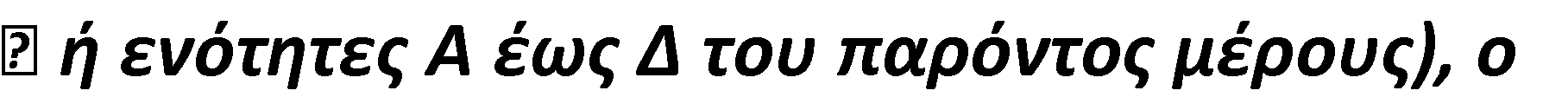 Α: ΚαταλληλότηταΟ οικονομικός φορέας πρέπει να παράσχει πληροφορίες μόνον όταν τα σχετικά κριτήρια επιλογής έχουν προσδιοριστεί από την αναθέτουσα αρχή ή τον αναθέτοντα φορέα στη σχετική διακήρυξη ή στην πρόσκληση ή στα έγγραφα της σύμβασης που αναφέρονται στην διακήρυξη.Β: Τεχνική και επαγγελματική ικανότηταΟ οικονομικός φορέας πρέπει να παράσχει πληροφορίες μόνον όταν τα σχετικά κριτήρια επιλογής έχουν οριστεί από την αναθέτουσα αρχή ή τον αναθέτοντα φορέα στη σχετική διακήρυξη ή στην πρόσκληση ή στα έγγραφα της σύμβασης που αναφέρονται στη διακήρυξη .Γ: Συστήματα διασφάλισης ποιότητας και πρότυπα περιβαλλοντικής διαχείρισηςΜέρος V: Τελικές δηλώσειςΟ κάτωθι υπογεγραμμένος, δηλώνω επισήμως ότι τα στοιχεία που έχω αναφέρει σύμφωνα με τα μέρη Ι – IV ανωτέρω είναι ακριβή και ορθά και ότι έχω πλήρη επίγνωση των συνεπειών σε περίπτωση σοβαρών ψευδών δηλώσεων.Ο κάτωθι υπογεγραμμένος, δηλώνω επισήμως ότι είμαι σε θέση, κατόπιν αιτήματος και χωρίς καθυστέρηση, να προσκομίσω τα πιστοποιητικά και τις λοιπές μορφές αποδεικτικών εγγράφων που αναφέρονταιxxxii, εκτός εάν :α) η αναθέτουσα αρχή ή ο αναθέτων φορέας έχει τη δυνατότητα να λάβει τα σχετικά δικαιολογητικά απευθείας με πρόσβαση σε εθνική βάση δεδομένων σε οποιοδήποτε κράτος μέλος αυτή διατίθεται δωρεάνxxxiii.β) η αναθέτουσα αρχή ή ο αναθέτων φορέας έχουν ήδη στην κατοχή τους τα σχετικά έγγραφα.(Αν ισχύει η κατωτέρω παράγραφος, να συμπληρωθεί από τον υποψήφιο, αλλιώς διαγράφεται)Ο κάτωθι υπογεγραμμένος δίδω επισήμως τη συγκατάθεσή μου στο Σύλλογο Γονέων και Κηδεμόνων ΑμεΑ Ν. Κιλκίς «ΒηματίΖΩ» προκειμένου να αποκτήσει πρόσβαση σε δικαιολογητικά των πληροφοριών τις οποίες έχω υποβάλλει στ... [να προσδιοριστεί το αντίστοιχο μέρος/ενότητα/σημείο] του παρόντος Τυποποιημένου Εντύπου Υπεύθυνης Δήλώσης για τους σκοπούς τ... [προσδιορισμός της διαδικασίας προμήθειας: (συνοπτική περιγραφή, παραπομπή στη δημοσίευση στον εθνικό τύπο, έντυπο και ηλεκτρονικό, αριθμός αναφοράς)].Ημερομηνία, τόπος και, όπου ζητείται ή είναι απαραίτητο, υπογραφή(-ές): [……]i	Στοιχεία προσφέροντος οικονομικού φορέα (ιδίως επωνυμία, οδός, αριθμός, Τ.Κ., πόλη, τηλέφωνο, fax και e-mail) και σε περίπτωση ένωσης οικονομικών φορέων, τα στοιχεία όλων των μελών αυτής.Επαναλάβετε τα στοιχεία των αρμοδίων, όνομα και επώνυμο, όσες φορές χρειάζεται.Βλέπε σύσταση της Επιτροπής, της 6ης Μαΐου 2003, σχετικά με τον ορισμό των πολύ μικρών, των μικρών και των μεσαίων επιχειρήσεων (ΕΕ L 124 της 20.5.2003, σ. 36). Οι πληροφορίες αυτές απαιτούνται μόνο για στατιστικούς σκοπούς.Πολύ μικρή επιχείρηση: επιχείρηση η οποία απασχολεί λιγότερους από 10 εργαζομένους και της οποίας ο ετήσιος κύκλος εργασιών και/ή το σύνολο του ετήσιου ισολογισμού δεν υπερβαίνει τα 2 εκατομμύρια ευρώ.Μικρή επιχείρηση: επιχείρηση η οποία απασχολεί λιγότερους από 50 εργαζομένους και της οποίας ο ετήσιος κύκλος εργασιών και/ή το σύνολο του ετήσιου ισολογισμού δεν υπερβαίνει τα 10 εκατομμύρια ευρώ.Μεσαίες επιχειρήσεις: επιχειρήσεις που δεν είναι ούτε πολύ μικρές ούτε μικρές και οι οποίες απασχολούν λιγότερους από 250 εργαζομένους και των οποίων ο ετήσιος κύκλος εργασιών δεν υπερβαίνει τα 50 εκατομμύρια ευρώ και/ή το σύνολο του ετήσιου ισολογισμού δεν υπερβαίνει τα 43 εκατομμύρια ευρώ.Ειδικότερα ως μέλος ένωσης ή κοινοπραξίας ή άλλου παρόμοιου καθεστώτος.Επισημαίνεται ότι σύμφωνα με το δεύτερο εδάφιο του άρθρου 78 “Όσον αφορά τα κριτήρια που σχετίζονται με τους τίτλους σπουδών και τα επαγγελματικά προσόντα που ορίζονται στην περίπτωση στ΄ του Μέρους ΙΙ του Παραρτήματος ΧΙΙ του Προσαρτήματος Α΄ ή με την σχετική επαγγελματική εμπειρία, οι οικονομικοί φορείς, μπορούν ωστόσο να βασίζονται στις ικανότητες άλλων φορέων μόνο εάν οι τελευταίοι θα εκτελέσουν τις εργασίες ή τις υπηρεσίες για τις οποίες απαιτούνται οι συγκεκριμένες ικανότητες.”Σύμφωνα με τις διατάξεις του άρθρου 73 παρ. 3 α, εφόσον προβλέπεται στα έγγραφα της σύμβασης είναι δυνατή η κατ' εξαίρεση παρέκκλιση από τον υποχρεωτικό αποκλεισμό για επιτακτικούς λόγους δημόσιου συμφέροντος, όπως δημόσιας υγείας ή προστασίας του περιβάλλοντος.Όπως ορίζεται στο άρθρο 2 της απόφασης-πλαίσιο 2008/841/ΔΕΥ του Συμβουλίου, της 24ης Οκτωβρίου 2008, για την καταπολέμηση του οργανωμένου εγκλήματος (ΕΕ L 300 της 11.11.2008, σ. 42).Σύμφωνα με άρθρο 73 παρ. 1 (β). Στον Κανονισμό ΕΕΕΣ (Κανονισμός ΕΕ 2016/7) αναφέρεται ως “διαφθορά”.Όπως ορίζεται στο άρθρο 3 της Σύμβασης περί της καταπολέμησης της δωροδοκίας στην οποία ενέχονται υπάλληλοι των Ευρωπαϊκών Κοινοτήτων ή των κρατών μελών της Ευρωπαϊκής Ένωσης (ΕΕ C 195 της 25.6.1997, σ. 1) και στην παράγραφο 1 του άρθρου 2 της απόφασης-πλαίσιο 2003/568/ΔΕΥ του Συμβουλίου, της 22ας Ιουλίου 2003 για την καταπολέμηση της δωροδοκίας στον ιδιωτικό τομέα (ΕΕ L 192 της 31.7.2003, σ. 54). Περιλαμβάνει επίσης τη διαφθορά όπως ορίζεται στο ν. 3560/2007 (ΦΕΚ 103/Α), «Κύρωση και εφαρμογή της Σύμβασης ποινικού δικαίου για τη διαφθορά και του Πρόσθετου σ΄ αυτήν Πρωτοκόλλου» (αφορά σε προσθήκη καθόσον στο ν. Άρθρο 73 παρ. 1 β αναφέρεται η κείμενη νομοθεσία).Κατά την έννοια του άρθρου 1 της σύμβασης σχετικά με τη προστασία των οικονομικών συμφερόντων των Ευρωπαϊκών Κοινοτήτων (ΕΕ C 316 της 27.11.1995, σ. 48) όπως κυρώθηκε με το ν. 2803/2000 (ΦΕΚ 48/Α) "Κύρωση της Σύµβασης σχετικά µε την προστασία των οικονοµικών συµφερόντων των Ευρωπαϊκών Κοινοτήτων και των συναφών µε αυτήν Πρωτοκόλλων.Όπως ορίζονται στα άρθρα 1 και 3 της απόφασης-πλαίσιο του Συμβουλίου, της 13ης Ιουνίου 2002 για την καταπολέμηση της τρομοκρατίας (ΕΕ L 164 της 22.6.2002, σ. 3). Αυτός ο λόγος αποκλεισμού περιλαμβάνει επίσης την ηθική αυτουργία ή την απόπειρα εγκλήματος, όπως αναφέρονται στο άρθρο 4 της εν λόγω απόφασης-πλαίσιο.Όπως ορίζεται στο άρθρο 1 της οδηγίας 2005/60/ΕΚ του Ευρωπαϊκού Κοινοβουλίου και του Συμβουλίου, της 26ης Οκτωβρίου 2005, σχετικά με την πρόληψη της χρησιμοποίησης του χρηματοπιστωτικού συστήματος για τη νομιμοποίηση εσόδων από παράνομες δραστηριότητες και τη χρηματοδότηση της τρομοκρατίας (ΕΕ L 309 της 25.11.2005, σ.15) που ενσωματώθηκε με το ν. 3691/2008 (ΦΕΚ 166/Α) “Πρόληψη και καταστολή της νομιμοποίησης εσόδων από εγκληματικές δραστηριότητες και της χρηματοδότησης της τρομοκρατίας και άλλες διατάξεις”.Όπως ορίζεται στο άρθρο 2 της οδηγίας 2011/36/ΕΕ του Ευρωπαϊκού Κοινοβουλίου και του Συμβουλίου, της 5ης Απριλίου 2011, για την πρόληψη και την καταπολέμηση της εμπορίας ανθρώπων και για την προστασία των θυμάτων της, καθώς και για την αντικατάσταση της απόφασης-πλαίσιο 2002/629/ΔΕΥ του Συμβουλίου (ΕΕ L 101 της 15.4.2011, σ. 1) η οποία ενσωματώθηκε στην εθνική νομοθεσία με το ν. 4198/2013 (ΦΕΚ 215/Α)"Πρόληψη και καταπολέμηση της εμπορίας ανθρώπων και προστασία των θυμάτων αυτής και άλλες διατάξεις.".Η εν λόγω υποχρέωση αφορά ιδίως: α) στις περιπτώσεις εταιρειών περιορισμένης ευθύνης (Ε.Π.Ε) και προσωπικών εταιρειών (Ο.Ε και Ε.Ε), τους διαχειριστές, β) στις περιπτώσεις ανωνύμων εταιρειών (Α.Ε), τον Διευθύνοντα Σύμβουλο καθώς και όλα τα μέλη του Διοικητικού Συμβουλίου ( βλ. τελευταίο εδάφιο της παρ. 1 του άρθρου 73 )Επαναλάβετε όσες φορές χρειάζεται. xvi Επαναλάβετε όσες φορές χρειάζεται. xviiΕπαναλάβετε όσες φορές χρειάζεται.Οικονομικός φορέας που έχει αποκλειστεί με τελεσίδικη απόφαση από τη συμμετοχή σε διαδικασία σύναψης σύμβασης ή ανάθεσης παραχώρησης δε μπορεί να κάνει χρήση αυτής της δυνατότητας κατά την περίοδο αποκλεισμού που ορίζεται στην εν λόγω απόφαση (άρθρο 73 παρ. 7 τελευταίο εδάφιο)Λαμβανομένου υπόψη του χαρακτήρα των εγκλημάτων που έχουν διαπραχθεί (μεμονωμένα, κατ᾽ εξακολούθηση, συστηματικά ...), η επεξήγηση πρέπει να καταδεικνύει την επάρκεια των μέτρων που λήφθηκαν.Στην περίπτωση που ο οικονομικός φορέας είναι Έλληνας πολίτης ή έχει την εγκατάστασή του στην Ελλάδα, οι υποχρεώσεις του που αφορούν τις εισφορές κοινωνικής ασφάλισης καλύπτουν τόσο την κύρια όσο και την επικουρική ασφάλιση (άρθρο 73 παρ. 2 δεύτερο εδάφιο).Σημειώνεται ότι, σύμφωνα με το άρθρο 73 παρ. 3 περ. α και β, εφόσον προβλέπεται στα έγγραφα της σύμβασης είναι δυνατή η παρέκκλιση από τον υποχρεωτικό αποκλεισμό λόγω αθέτησης υποχρεώσεων καταβολής φόρων ή ασφαλιστικών εισφορών κατ’ εξαίρεση, για επιτακτικούς λόγους δημόσιου συμφέροντος, όπως δημόσιας υγείας ή προστασίας του περιβάλλοντος ή/και όταν ο αποκλεισμός θα ήταν σαφώς δυσανάλογος, ιδίως όταν μόνο μικρά ποσά των φόρων ή των εισφορών κοινωνικής ασφάλισης δεν έχουν καταβληθεί, ή όταν ο οικονομικός φορέας ενημερώθηκε σχετικά με το ακριβές ποσό που οφείλεται λόγω αθέτησης τωνυποχρεώσεών του όσον αφορά στην καταβολή φόρων ή εισφορών κοινωνικής ασφάλισης σε χρόνο κατά τον οποίο δεν είχε τη δυνατότητα να λάβει μέτρα, σύμφωνα με το τελευταίο εδάφιο της παραγράφου 2 του άρθρου 73, πριν από την εκπνοή της προθεσμίας αίτησης συμμετοχής ή σε ανοικτές διαδικασίες της προθεσμίας υποβολής προσφοράςxxii Επαναλάβετε όσες φορές χρειάζεται.Όπως αναφέρονται για τους σκοπούς της παρούσας διαδικασίας σύναψης δημόσιας σύμβασης στις κείμενες διατάξεις, στα έγγραφα της σύμβασης ή στο άρθρο 18 παρ. 2 .. Η απόδοση όρων είναι σύμφωνη με την παρ. 4 του άρθρου 73 που διαφοροποιείται από τον Κανονισμό ΕΕΕΣ (Κανονισμός ΕΕ 2016/7)xxv Άρθρο 73 παρ. 5.Εφόσον στα έγγραφα της σύμβασης γίνεται αναφορά σε συγκεκριμένη διάταξη, να συμπληρωθεί ανάλογα το ΤΕΥΔ πχ άρθρο 68 παρ. 2 ν. 3863/2010 .Η απόδοση όρων είναι σύμφωνη με την περιπτ. στ παρ. 4 του άρθρου 73 που διαφοροποιείται από τον Κανονισμό ΕΕΕΣ (Κανονισμός ΕΕ 2016/7)Όπως περιγράφεται στο Παράρτημα XI του Προσαρτήματος Α, οι οικονομικοί φορείς από ορισμένα κράτη μέλη οφείλουν να συμμορφώνονται με άλλες απαιτήσεις που καθορίζονται στο Παράρτημα αυτό.Οι αναθέτουσες αρχές μπορούν να ζητούν έως τρία έτη και να επιτρέπουν την τεκμηρίωση εμπειρίας που υπερβαίνει τα τρία έτη.xxx Πρέπει να απαριθμούνται όλοι οι παραλήπτες και ο κατάλογος πρέπει να περιλαμβάνει τόσο δημόσιους όσο και ιδιωτικούς πελάτες για τα σχετικά αγαθά ή υπηρεσίες.xxxi Επισημαίνεται ότι εάν ο οικονομικός φορέας έχει αποφασίσει να αναθέσει τμήμα της σύμβασης σε τρίτους υπό μορφή υπεργολαβίας και στηρίζεται στις ικανότητες του υπεργολάβου για την εκτέλεση του εν λόγω τμήματος, τότε θα πρέπει να συμπληρωθεί χωριστό ΤΕΥΔ για τους σχετικούς υπεργολάβους, βλέπε μέρος ΙΙ, ενότητα Γ ανωτέρω.xxxii Πρβλ και άρθρο 1 ν. 4250/2014xxxiii Υπό την προϋπόθεση ότι ο οικονομικός φορέας έχει παράσχει τις απαραίτητες πληροφορίες (διαδικτυακή διεύθυνση, αρχή ή φορέα έκδοσης, επακριβή στοιχεία αναφοράς των εγγράφων) που παρέχουν τη δυνατότητα στην αναθέτουσα αρχή ή στον αναθέτοντα φορέα να το πράξει. Όπου απαιτείται, τα στοιχεία αυτά πρέπει να συνοδεύονται από τη σχετική συγκατάθεση για την εν λόγω πρόσβαση.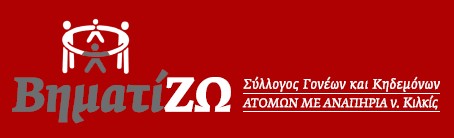 ΣΥΛΛΟΓΟΣ ΓΟΝΕΩΝ ΚΑΙ ΚΗΔΕΜΟΝΩΝ ΑμεΑ Ν.ΚΙΛΚΙΣ «ΒηματίΖΩ»ΣΥΛΛΟΓΟΣ ΓΟΝΕΩΝ ΚΑΙ ΚΗΔΕΜΟΝΩΝ ΑμεΑ Ν.ΚΙΛΚΙΣ «ΒηματίΖΩ»Κιλκίς 14-05-2018Κιλκίς 14-05-2018Κιλκίς 14-05-2018Κιλκίς 14-05-2018Κιλκίς 14-05-2018Κιλκίς 14-05-2018Ταχ. Δ/νση: Γιαλαμίδη 3, ΚιλκίςΤαχ. Δ/νση: Γιαλαμίδη 3, ΚιλκίςΑριθ. Πρωτ.: 183Αριθ. Πρωτ.: 183Αριθ. Πρωτ.: 183Αριθ. Πρωτ.: 183Αριθ. Πρωτ.: 183Αριθ. Πρωτ.: 183Τ.Κ. :61100Τηλ.:2341076549E-Mail:info@vimatizo.grUrl :www.vimatizo.grΑναθέτουσα ΑρχήΑναθέτουσα ΑρχήΣύλλογος	Γονέων«ΒηματίΖΩ»καιΚηδεμόνωνΑμεΑΝ.ΚιλκίςΥπηρεσία, που διενεργεί το διαγωνισμόΥπηρεσία, που διενεργεί το διαγωνισμόΔιοικητική υπηρεσίαΔιοικητική υπηρεσίαΔιοικητική υπηρεσίαΔιοικητική υπηρεσίαΔιοικητική υπηρεσίαΔιοικητική υπηρεσίαΣΥΜΒΑΣΗΣΥΜΒΑΣΗΠρομήθεια επταθέσιου αυτοκινήτου ειδικά διαμορφωμένο με ράμπα για την μεταφορά ατόμων σε αναπηρικό αμαξίδιοΠρομήθεια επταθέσιου αυτοκινήτου ειδικά διαμορφωμένο με ράμπα για την μεταφορά ατόμων σε αναπηρικό αμαξίδιοΠρομήθεια επταθέσιου αυτοκινήτου ειδικά διαμορφωμένο με ράμπα για την μεταφορά ατόμων σε αναπηρικό αμαξίδιοΠρομήθεια επταθέσιου αυτοκινήτου ειδικά διαμορφωμένο με ράμπα για την μεταφορά ατόμων σε αναπηρικό αμαξίδιοΠρομήθεια επταθέσιου αυτοκινήτου ειδικά διαμορφωμένο με ράμπα για την μεταφορά ατόμων σε αναπηρικό αμαξίδιοΠρομήθεια επταθέσιου αυτοκινήτου ειδικά διαμορφωμένο με ράμπα για την μεταφορά ατόμων σε αναπηρικό αμαξίδιοCPVCPV34100000-8	Αυτοκίνητα οχήματα34110000-1	Επιβατικά αυτοκίνητα34115200-8	Αυτοκίνητα οχήματα για τη μεταφορά κάτω των 10 ατόμων34100000-8	Αυτοκίνητα οχήματα34110000-1	Επιβατικά αυτοκίνητα34115200-8	Αυτοκίνητα οχήματα για τη μεταφορά κάτω των 10 ατόμων34100000-8	Αυτοκίνητα οχήματα34110000-1	Επιβατικά αυτοκίνητα34115200-8	Αυτοκίνητα οχήματα για τη μεταφορά κάτω των 10 ατόμων34100000-8	Αυτοκίνητα οχήματα34110000-1	Επιβατικά αυτοκίνητα34115200-8	Αυτοκίνητα οχήματα για τη μεταφορά κάτω των 10 ατόμων34100000-8	Αυτοκίνητα οχήματα34110000-1	Επιβατικά αυτοκίνητα34115200-8	Αυτοκίνητα οχήματα για τη μεταφορά κάτω των 10 ατόμων34100000-8	Αυτοκίνητα οχήματα34110000-1	Επιβατικά αυτοκίνητα34115200-8	Αυτοκίνητα οχήματα για τη μεταφορά κάτω των 10 ατόμωνΔιακήρυξη Συνοπτικού Διαγωνισμού για την ανάθεση σύμβασης προμηθειώνμε κριτήριο ανάθεσης την πλέον συμφέρουσα από οικονομική άποψη προσφορά μόνο βάσει τιμής(του άρθρου 117 Ν.4412/16)Διακήρυξη Συνοπτικού Διαγωνισμού για την ανάθεση σύμβασης προμηθειώνμε κριτήριο ανάθεσης την πλέον συμφέρουσα από οικονομική άποψη προσφορά μόνο βάσει τιμής(του άρθρου 117 Ν.4412/16)Διακήρυξη Συνοπτικού Διαγωνισμού για την ανάθεση σύμβασης προμηθειώνμε κριτήριο ανάθεσης την πλέον συμφέρουσα από οικονομική άποψη προσφορά μόνο βάσει τιμής(του άρθρου 117 Ν.4412/16)Διακήρυξη Συνοπτικού Διαγωνισμού για την ανάθεση σύμβασης προμηθειώνμε κριτήριο ανάθεσης την πλέον συμφέρουσα από οικονομική άποψη προσφορά μόνο βάσει τιμής(του άρθρου 117 Ν.4412/16)Διακήρυξη Συνοπτικού Διαγωνισμού για την ανάθεση σύμβασης προμηθειώνμε κριτήριο ανάθεσης την πλέον συμφέρουσα από οικονομική άποψη προσφορά μόνο βάσει τιμής(του άρθρου 117 Ν.4412/16)Διακήρυξη Συνοπτικού Διαγωνισμού για την ανάθεση σύμβασης προμηθειώνμε κριτήριο ανάθεσης την πλέον συμφέρουσα από οικονομική άποψη προσφορά μόνο βάσει τιμής(του άρθρου 117 Ν.4412/16)Διακήρυξη Συνοπτικού Διαγωνισμού για την ανάθεση σύμβασης προμηθειώνμε κριτήριο ανάθεσης την πλέον συμφέρουσα από οικονομική άποψη προσφορά μόνο βάσει τιμής(του άρθρου 117 Ν.4412/16)Διακήρυξη Συνοπτικού Διαγωνισμού για την ανάθεση σύμβασης προμηθειώνμε κριτήριο ανάθεσης την πλέον συμφέρουσα από οικονομική άποψη προσφορά μόνο βάσει τιμής(του άρθρου 117 Ν.4412/16)ΕπωνυμίαΣύλλογος Γονέων και Κηδεμόνων ΑμεΑ Ν. Κιλκίς «ΒηματίΖΩ»Ταχυδρομική διεύθυνσηΓιαλαμίδη 3ΠόληΚιλκίςΤαχυδρομικός Κωδικός61100Τηλέφωνο2341076549Φαξ2341076549Ηλεκτρονικό Ταχυδρομείοinfo@vimatizo.grΑρμόδιος για πληροφορίεςΒουμβουράκη ΚαλλιόπηΓενική Διεύθυνση στο διαδίκτυο (URL)www.vimatizo.grCPV34100000-8 Αυτοκίνητα οχήματα34110000-1 Επιβατικά αυτοκίνητα34115200-8 Αυτοκίνητα οχήματα για τη μεταφορά κάτω των 10 ατόμων(με πιστοποίηση & έλεγχο ΚΤΕΟ):25.733,97Φ.Π.Α. :6.176.15Ε.Τ.Τ:1.494,28Συνολική τιμή αυτοκινήτου:33.404,40Έξοδα έκδοσης πινακίδων :259,60ΤΕΛΙΚΟ ΠΛΗΡΩΤΕΟ ΠΟΣΟ :33.664,00Κυβικά:1.300 έως 1600 ccΊπποι:110 έως 125 bhpΧρώμα:επιλογή του φορέαΣασμάν:χειροκίνητοΚίνηση:Προσθιοκίνητο (FWD)Καύσιμο:Πετρέλαιο ή βενζίνηΠόρτες:5A/C - Clima	a/c:ναιΗλεκτρικάτουλάχιστον 2παράθυρα:πενταετή εργοστασιακή εγγύησηπενταετή εργοστασιακή εγγύησηΔιαστάσεις οχήματος (mm)Μήκος4999-5399Πλάτος / Πλάτος με καθρέπτες1956 - 2283Ύψος1971 – 2490Μεταξόνιο3098 - 3498Εμπρόσθιο πρόβολος933 - 935Οπίσθιο πρόβολος968 - 966Μετατρόχιο εμπρός1610 - 1630Μετατρόχιο πίσω (mm)1620 - 1630Διαστάσεις Χώρος φόρτωσης (mm)Μήκος στο κάτω σημείο2530 - 2540Μήκος στο κάτω σημείο με διαχωριστικό καιάνοιγμα2940 - 2960Μέγιστο	μήκος	στο	κάτω	σημείο	μεσηκωμένο το κάθισμα3750 - 4150Μήκος στο 1m ύψος από δάπεδο2250 - 2650Μέγιστο πλάτος1650 - 1700Πλάτος μεταξύ των θόλων1260 - 1280Ύψος1380 - 1900Κατώφλι (ύψος) φόρτωσης550 - 560Χωρητικότητα (όγκος φόρτωσης) (m3)5,2 – 8,6Πλευρική συρόμενη πόρταΠλάτος στα 600 mm από δάπεδο (mm)905 - 1000Πλάτος στα 100 mm από δάπεδο (mm)1020 - 1040Ύψος (mm)1280 - 1300Οπίσθιες πόρτεςΎψος (mm)1310 - 1820Πλάτος στα 70 mm από δάπεδο (mm)1390 - 1410Κινητήρας110 – 125 hpΣυμβατότητα εκπομπών ρύπωνEuro 6ΒάρηΑπόβαρο (άφορτο) (kg)1690 - 2070Ωφέλιμο με οδηγό (kg)1080 - 1120Μικτό βάρος (kg)2770 - 3190Στοιχεία αναγνώρισης:Απάντηση:Πλήρης Επωνυμία:[ ]Αριθμός φορολογικού μητρώου (ΑΦΜ):Εάν δεν υπάρχει ΑΦΜ στη χώρα εγκατάστασης του οικονομικού φορέα, αναφέρετε άλλον εθνικό αριθμό ταυτοποίησης, εφόσον απαιτείται και υπάρχει[ ]Ταχυδρομική διεύθυνση:[……]Αρμόδιος ή αρμόδιοιii :[……]Τηλέφωνο:[……]Ηλ. ταχυδρομείο:[……]Διεύθυνση	στο	Διαδίκτυο	(διεύθυνση[……]δικτυακού τόπου) (εάν υπάρχει):Γενικές πληροφορίες:Απάντηση:Ο οικονομικός φορέας είναι πολύ μικρή, μικρή ή μεσαία επιχείρησηiii;Τρόπος συμμετοχής:Απάντηση:Ο οικονομικός φορέας συμμετέχει στη διαδικασία σύναψης δημόσιας σύμβασης από κοινού με άλλουςiv;[] Ναι [] ΌχιΕάν ναι, μεριμνήστε για την υποβολή χωριστού εντύπου ΤΕΥΔ από τους άλλους εμπλεκόμενους οικονομικούς φορείς.Εάν ναι, μεριμνήστε για την υποβολή χωριστού εντύπου ΤΕΥΔ από τους άλλους εμπλεκόμενους οικονομικούς φορείς.Εάν ναι:α) Αναφέρετε τον ρόλο του οικονομικούα) [……]φορέα	στην	ένωση	ή	κοινοπραξία(επικεφαλής, υπεύθυνος για συγκεκριμένακαθήκοντα …):β) Προσδιορίστε τους άλλους οικονομικούς φορείς που συμμετέχουν από κοινού στηβ) [……]διαδικασία σύναψης δημόσιας σύμβασης:γ)	Κατά	περίπτωση,	επωνυμία	τηςσυμμετέχουσας ένωσης ή κοινοπραξίας.γ) [……]Εκπροσώπηση, εάν υπάρχει:Απάντηση:Ονοματεπώνυμοσυνοδευόμενο από την ημερομηνία και τον τόπο γέννησης εφόσον απαιτείται:[……][……]Θέση/Ενεργών υπό την ιδιότητα[……]Ταχυδρομική διεύθυνση:[……]Τηλέφωνο:[……]Ηλ. ταχυδρομείο:[……]Εάν χρειάζεται, δώστε λεπτομερή στοιχεία σχετικά με την εκπροσώπηση (τις μορφές της, την έκταση, τον σκοπό …):[……]Στήριξη:Απάντηση:Ο οικονομικός φορέας στηρίζεται στις ικανότητες άλλων οικονομικών φορέων προκειμένου να ανταποκριθεί στα κριτήρια επιλογής που καθορίζονται στο μέρος IV και στα (τυχόν) κριτήρια και κανόνες που καθορίζονται στο μέρος V κατωτέρω;[]Ναι []ΌχιΥπεργολαβική ανάθεση :Απάντηση:Ο οικονομικός φορέας προτίθεται να αναθέσει οποιοδήποτε μέρος της σύμβασης σε τρίτους υπό μορφή υπεργολαβίας;[]Ναι []ΌχιΕάν ναι παραθέστε κατάλογο των προτεινόμενων υπεργολάβων και το ποσοστό της σύμβασης που θα αναλάβουν:[…]Λόγοι που σχετίζονται με ποινικές καταδίκες:Απάντηση:Υπάρχει αμετάκλητη καταδικαστική απόφαση εις βάρος του οικονομικού φορέα ή οποιουδήποτε προσώπουxiv το οποίο είναι μέλος του διοικητικού, διευθυντικού ή εποπτικού του οργάνου ή έχει εξουσία εκπροσώπησης, λήψης αποφάσεων ή ελέγχου σε αυτό για έναν από τους λόγους που παρατίθενται ανωτέρω (σημεία 1-6), ή καταδικαστική απόφαση η οποία έχει εκδοθεί πριν από πέντε έτη κατά το μέγιστο ή στην οποία έχει οριστεί απευθείας περίοδος αποκλεισμού που εξακολουθεί να ισχύει;[] Ναι [] ΌχιΕάν η σχετική τεκμηρίωση διατίθεται ηλεκτρονικά, αναφέρετε: (διαδικτυακή διεύθυνση, αρχή ή φορέας έκδοσης, επακριβή στοιχεία αναφοράς των εγγράφων):[……][……][……][……]xvΕάν ναι, αναφέρετεxvi:α) Ημερομηνία της καταδικαστικής απόφασης προσδιορίζοντας ποιο από τα σημεία 1 έως 6 αφορά και τον λόγο ή τους λόγους της καταδίκης,β) Προσδιορίστε ποιος έχει καταδικαστεί [ ]·γ) Εάν ορίζεται απευθείας στην καταδικαστική απόφαση:α) Ημερομηνία:[ ], σημείο-(-α): [ ],λόγος(-οι):[ ]β) [……]γ) Διάρκεια της περιόδου αποκλεισμού [……] και σχετικό(-ά) σημείο(-α) [ ]Εάν η σχετική τεκμηρίωση διατίθεται ηλεκτρονικά, αναφέρετε: (διαδικτυακή διεύθυνση, αρχή ή φορέας έκδοσης, επακριβή στοιχεία αναφοράς των εγγράφων):[……][……][……][……]xviiΣε περίπτωση καταδικαστικής απόφασης, ο οικονομικός φορέας έχει λάβει μέτρα που να αποδεικνύουν την αξιοπιστία του παρά την ύπαρξη σχετικού λόγου αποκλεισμού («αυτοκάθαρση»)xviii;[] Ναι [] ΌχιΕάν	ναι,	περιγράψτε	τα	μέτρα	που λήφθηκανxix:[……]Πληρωμή	φόρων	ή	εισφορών	κοινωνικής ασφάλισης:Απάντηση:1) Ο οικονομικός φορέας έχει εκπληρώσειόλες τις υποχρεώσεις του όσον αφορά την[] Ναι [] Όχιπληρωμή φόρων ή εισφορών κοινωνικής ασφάλισηςxx, στην Ελλάδα και στη χώρα στην οποία είναι τυχόν εγκατεστημένος ;ΦΟΡΟΙΕΙΣΦΟΡΕΣΚΟΙΝΩΝΙΚΗΣΑΣΦΑΛΙΣΗΣΕάν όχι αναφέρετε:α)[……]·β)[……]γ.1) [] Ναι [] Όχι-[] Ναι [] Όχι-[……]·-[……]·γ.2)[……]·δ) [] Ναι [] ΌχιΕάν	ναι,	να αναφερθούνλεπτομερείς πληροφορίες[……]α)[……]·β)[……]γ.1) [] Ναι [] Όχι-[] Ναι [] Όχι-[……]·-[……]·γ.2)[……]·δ) [] Ναι [] ΌχιΕάν	ναι,	να αναφερθούνλεπτομερείς πληροφορίες[……]α) Χώρα ή κράτος μέλος για το οποίοα)[……]·β)[……]γ.1) [] Ναι [] Όχι-[] Ναι [] Όχι-[……]·-[……]·γ.2)[……]·δ) [] Ναι [] ΌχιΕάν	ναι,	να αναφερθούνλεπτομερείς πληροφορίες[……]α)[……]·β)[……]γ.1) [] Ναι [] Όχι-[] Ναι [] Όχι-[……]·-[……]·γ.2)[……]·δ) [] Ναι [] ΌχιΕάν	ναι,	να αναφερθούνλεπτομερείς πληροφορίες[……]πρόκειται:α)[……]·β)[……]γ.1) [] Ναι [] Όχι-[] Ναι [] Όχι-[……]·-[……]·γ.2)[……]·δ) [] Ναι [] ΌχιΕάν	ναι,	να αναφερθούνλεπτομερείς πληροφορίες[……]α)[……]·β)[……]γ.1) [] Ναι [] Όχι-[] Ναι [] Όχι-[……]·-[……]·γ.2)[……]·δ) [] Ναι [] ΌχιΕάν	ναι,	να αναφερθούνλεπτομερείς πληροφορίες[……]β) Ποιο είναι το σχετικό ποσό;α)[……]·β)[……]γ.1) [] Ναι [] Όχι-[] Ναι [] Όχι-[……]·-[……]·γ.2)[……]·δ) [] Ναι [] ΌχιΕάν	ναι,	να αναφερθούνλεπτομερείς πληροφορίες[……]α)[……]·β)[……]γ.1) [] Ναι [] Όχι-[] Ναι [] Όχι-[……]·-[……]·γ.2)[……]·δ) [] Ναι [] ΌχιΕάν	ναι,	να αναφερθούνλεπτομερείς πληροφορίες[……]γ)Πως	διαπιστώθηκε	η	αθέτηση	τωνα)[……]·β)[……]γ.1) [] Ναι [] Όχι-[] Ναι [] Όχι-[……]·-[……]·γ.2)[……]·δ) [] Ναι [] ΌχιΕάν	ναι,	να αναφερθούνλεπτομερείς πληροφορίες[……]α)[……]·β)[……]γ.1) [] Ναι [] Όχι-[] Ναι [] Όχι-[……]·-[……]·γ.2)[……]·δ) [] Ναι [] ΌχιΕάν	ναι,	να αναφερθούνλεπτομερείς πληροφορίες[……]υποχρεώσεων;α)[……]·β)[……]γ.1) [] Ναι [] Όχι-[] Ναι [] Όχι-[……]·-[……]·γ.2)[……]·δ) [] Ναι [] ΌχιΕάν	ναι,	να αναφερθούνλεπτομερείς πληροφορίες[……]α)[……]·β)[……]γ.1) [] Ναι [] Όχι-[] Ναι [] Όχι-[……]·-[……]·γ.2)[……]·δ) [] Ναι [] ΌχιΕάν	ναι,	να αναφερθούνλεπτομερείς πληροφορίες[……]1) Μέσω δικαστικής ή διοικητικής απόφασης;α)[……]·β)[……]γ.1) [] Ναι [] Όχι-[] Ναι [] Όχι-[……]·-[……]·γ.2)[……]·δ) [] Ναι [] ΌχιΕάν	ναι,	να αναφερθούνλεπτομερείς πληροφορίες[……]α)[……]·β)[……]γ.1) [] Ναι [] Όχι-[] Ναι [] Όχι-[……]·-[……]·γ.2)[……]·δ) [] Ναι [] ΌχιΕάν	ναι,	να αναφερθούνλεπτομερείς πληροφορίες[……]- Η εν λόγω απόφαση είναι τελεσίδικη καια)[……]·β)[……]γ.1) [] Ναι [] Όχι-[] Ναι [] Όχι-[……]·-[……]·γ.2)[……]·δ) [] Ναι [] ΌχιΕάν	ναι,	να αναφερθούνλεπτομερείς πληροφορίες[……]α)[……]·β)[……]γ.1) [] Ναι [] Όχι-[] Ναι [] Όχι-[……]·-[……]·γ.2)[……]·δ) [] Ναι [] ΌχιΕάν	ναι,	να αναφερθούνλεπτομερείς πληροφορίες[……]δεσμευτική;α)[……]·β)[……]γ.1) [] Ναι [] Όχι-[] Ναι [] Όχι-[……]·-[……]·γ.2)[……]·δ) [] Ναι [] ΌχιΕάν	ναι,	να αναφερθούνλεπτομερείς πληροφορίες[……]α)[……]·β)[……]γ.1) [] Ναι [] Όχι-[] Ναι [] Όχι-[……]·-[……]·γ.2)[……]·δ) [] Ναι [] ΌχιΕάν	ναι,	να αναφερθούνλεπτομερείς πληροφορίες[……]- Αναφέρατε την ημερομηνία καταδίκης ήα)[……]·β)[……]γ.1) [] Ναι [] Όχι-[] Ναι [] Όχι-[……]·-[……]·γ.2)[……]·δ) [] Ναι [] ΌχιΕάν	ναι,	να αναφερθούνλεπτομερείς πληροφορίες[……]α)[……]·β)[……]γ.1) [] Ναι [] Όχι-[] Ναι [] Όχι-[……]·-[……]·γ.2)[……]·δ) [] Ναι [] ΌχιΕάν	ναι,	να αναφερθούνλεπτομερείς πληροφορίες[……]έκδοσης απόφασηςα)[……]·β)[……]γ.1) [] Ναι [] Όχι-[] Ναι [] Όχι-[……]·-[……]·γ.2)[……]·δ) [] Ναι [] ΌχιΕάν	ναι,	να αναφερθούνλεπτομερείς πληροφορίες[……]α)[……]·β)[……]γ.1) [] Ναι [] Όχι-[] Ναι [] Όχι-[……]·-[……]·γ.2)[……]·δ) [] Ναι [] ΌχιΕάν	ναι,	να αναφερθούνλεπτομερείς πληροφορίες[……]- Σε περίπτωση καταδικαστικής απόφασης,α)[……]·β)[……]γ.1) [] Ναι [] Όχι-[] Ναι [] Όχι-[……]·-[……]·γ.2)[……]·δ) [] Ναι [] ΌχιΕάν	ναι,	να αναφερθούνλεπτομερείς πληροφορίες[……]α)[……]·β)[……]γ.1) [] Ναι [] Όχι-[] Ναι [] Όχι-[……]·-[……]·γ.2)[……]·δ) [] Ναι [] ΌχιΕάν	ναι,	να αναφερθούνλεπτομερείς πληροφορίες[……]εφόσον ορίζεται απευθείας σε αυτήν, τηα)[……]·β)[……]γ.1) [] Ναι [] Όχι-[] Ναι [] Όχι-[……]·-[……]·γ.2)[……]·δ) [] Ναι [] ΌχιΕάν	ναι,	να αναφερθούνλεπτομερείς πληροφορίες[……]α)[……]·β)[……]γ.1) [] Ναι [] Όχι-[] Ναι [] Όχι-[……]·-[……]·γ.2)[……]·δ) [] Ναι [] ΌχιΕάν	ναι,	να αναφερθούνλεπτομερείς πληροφορίες[……]διάρκεια της περιόδου αποκλεισμού:α)[……]·β)[……]γ.1) [] Ναι [] Όχι-[] Ναι [] Όχι-[……]·-[……]·γ.2)[……]·δ) [] Ναι [] ΌχιΕάν	ναι,	να αναφερθούνλεπτομερείς πληροφορίες[……]α)[……]·β)[……]γ.1) [] Ναι [] Όχι-[] Ναι [] Όχι-[……]·-[……]·γ.2)[……]·δ) [] Ναι [] ΌχιΕάν	ναι,	να αναφερθούνλεπτομερείς πληροφορίες[……]2) Με άλλα μέσα; Διευκρινήστε:α)[……]·β)[……]γ.1) [] Ναι [] Όχι-[] Ναι [] Όχι-[……]·-[……]·γ.2)[……]·δ) [] Ναι [] ΌχιΕάν	ναι,	να αναφερθούνλεπτομερείς πληροφορίες[……]α)[……]·β)[……]γ.1) [] Ναι [] Όχι-[] Ναι [] Όχι-[……]·-[……]·γ.2)[……]·δ) [] Ναι [] ΌχιΕάν	ναι,	να αναφερθούνλεπτομερείς πληροφορίες[……]δ) Ο οικονομικός φορέας έχει εκπληρώσει τιςα)[……]·β)[……]γ.1) [] Ναι [] Όχι-[] Ναι [] Όχι-[……]·-[……]·γ.2)[……]·δ) [] Ναι [] ΌχιΕάν	ναι,	να αναφερθούνλεπτομερείς πληροφορίες[……]α)[……]·β)[……]γ.1) [] Ναι [] Όχι-[] Ναι [] Όχι-[……]·-[……]·γ.2)[……]·δ) [] Ναι [] ΌχιΕάν	ναι,	να αναφερθούνλεπτομερείς πληροφορίες[……]υποχρεώσεις του είτε καταβάλλοντας τουςα)[……]·β)[……]γ.1) [] Ναι [] Όχι-[] Ναι [] Όχι-[……]·-[……]·γ.2)[……]·δ) [] Ναι [] ΌχιΕάν	ναι,	να αναφερθούνλεπτομερείς πληροφορίες[……]α)[……]·β)[……]γ.1) [] Ναι [] Όχι-[] Ναι [] Όχι-[……]·-[……]·γ.2)[……]·δ) [] Ναι [] ΌχιΕάν	ναι,	να αναφερθούνλεπτομερείς πληροφορίες[……]φόρους ή τις εισφορές κοινωνικής ασφάλισηςα)[……]·β)[……]γ.1) [] Ναι [] Όχι-[] Ναι [] Όχι-[……]·-[……]·γ.2)[……]·δ) [] Ναι [] ΌχιΕάν	ναι,	να αναφερθούνλεπτομερείς πληροφορίες[……]α)[……]·β)[……]γ.1) [] Ναι [] Όχι-[] Ναι [] Όχι-[……]·-[……]·γ.2)[……]·δ) [] Ναι [] ΌχιΕάν	ναι,	να αναφερθούνλεπτομερείς πληροφορίες[……]που οφείλει συμπεριλαμβανόμενων	κατάα)[……]·β)[……]γ.1) [] Ναι [] Όχι-[] Ναι [] Όχι-[……]·-[……]·γ.2)[……]·δ) [] Ναι [] ΌχιΕάν	ναι,	να αναφερθούνλεπτομερείς πληροφορίες[……]α)[……]·β)[……]γ.1) [] Ναι [] Όχι-[] Ναι [] Όχι-[……]·-[……]·γ.2)[……]·δ) [] Ναι [] ΌχιΕάν	ναι,	να αναφερθούνλεπτομερείς πληροφορίες[……]περίπτωση, των δεδουλευμένων τόκων ή τωνα)[……]·β)[……]γ.1) [] Ναι [] Όχι-[] Ναι [] Όχι-[……]·-[……]·γ.2)[……]·δ) [] Ναι [] ΌχιΕάν	ναι,	να αναφερθούνλεπτομερείς πληροφορίες[……]α)[……]·β)[……]γ.1) [] Ναι [] Όχι-[] Ναι [] Όχι-[……]·-[……]·γ.2)[……]·δ) [] Ναι [] ΌχιΕάν	ναι,	να αναφερθούνλεπτομερείς πληροφορίες[……]προστίμων, είτε υπαγόμενος σε δεσμευτικόα)[……]·β)[……]γ.1) [] Ναι [] Όχι-[] Ναι [] Όχι-[……]·-[……]·γ.2)[……]·δ) [] Ναι [] ΌχιΕάν	ναι,	να αναφερθούνλεπτομερείς πληροφορίες[……]α)[……]·β)[……]γ.1) [] Ναι [] Όχι-[] Ναι [] Όχι-[……]·-[……]·γ.2)[……]·δ) [] Ναι [] ΌχιΕάν	ναι,	να αναφερθούνλεπτομερείς πληροφορίες[……]διακανονισμό για την καταβολή τους ;xxiα)[……]·β)[……]γ.1) [] Ναι [] Όχι-[] Ναι [] Όχι-[……]·-[……]·γ.2)[……]·δ) [] Ναι [] ΌχιΕάν	ναι,	να αναφερθούνλεπτομερείς πληροφορίες[……]α)[……]·β)[……]γ.1) [] Ναι [] Όχι-[] Ναι [] Όχι-[……]·-[……]·γ.2)[……]·δ) [] Ναι [] ΌχιΕάν	ναι,	να αναφερθούνλεπτομερείς πληροφορίες[……]Εάν η σχετική τεκμηρίωση όσον αφορά την καταβολή των φόρων ή εισφορών κοινωνικής ασφάλισης διατίθεται ηλεκτρονικά, αναφέρετε:(διαδικτυακή διεύθυνση, αρχή ή φορέας έκδοσης, επακριβή στοιχεία αναφοράς των εγγράφων): xxii[……][……][……](διαδικτυακή διεύθυνση, αρχή ή φορέας έκδοσης, επακριβή στοιχεία αναφοράς των εγγράφων): xxii[……][……][……]Πληροφορίες σχετικά με πιθανή αφερεγγυότητα, σύγκρουση συμφερόντων ή επαγγελματικό παράπτωμαΑπάντηση:Ο οικονομικός φορέας έχει, εν γνώσει του, αθετήσει τις υποχρεώσεις του στους τομείς του περιβαλλοντικού, κοινωνικού και εργατικού δικαίουxxiii;-Άρθρο 73 παρ. 2 περ. γ. Ν.4412/2016[] Ναι [] ΌχιΟ οικονομικός φορέας έχει, εν γνώσει του, αθετήσει τις υποχρεώσεις του στους τομείς του περιβαλλοντικού, κοινωνικού και εργατικού δικαίουxxiii;-Άρθρο 73 παρ. 2 περ. γ. Ν.4412/2016Εάν ναι, ο οικονομικός φορέας έχει λάβει μέτρα που να αποδεικνύουν την αξιοπιστίαΈχουν επιβληθεί σε βάρος του οικονομικού φορέα, μέσα σε χρονικό διάστημα δύο (2) ετών πριν από την ημερομηνία λήξης τηςπροθεσμίας υποβολής προσφοράς : αα) τρεις(3) πράξεις επιβολής προστίμου από τα αρμόδια ελεγκτικά όργανα του Σώματος Επιθεώρησης Εργασίας για παραβάσεις της εργατικής νομοθεσίας που χαρακτηρίζονται, σύμφωνα με την υπουργική απόφαση 2063/Δ1632/2011 (Β` 266), όπως εκάστοτε ισχύει, ως «υψηλής» ή «πολύ υψηλής»σοβαρότητας, οι οποίες προκύπτουν αθροιστικά από τρεις (3) διενεργηθέντες ελέγχους, ή ββ) δύο (2) πράξεις επιβολήςπροστίμου από τα αρμόδια ελεγκτικά όργανα του Σώματος Επιθεώρησης Εργασίας γιαπαραβάσεις της εργατικής νομοθεσίας που αφορούν την αδήλωτη εργασία, οι οποίες προκύπτουν αθροιστικά από δύο (2)διενεργηθέντες ελέγχους. Οι υπό αα` και ββ` κυρώσεις πρέπει να έχουν αποκτήσειτελεσίδικη και δεσμευτική ισχύ.του παρά την ύπαρξη αυτού του λόγου αποκλεισμού («αυτοκάθαρση»);[] Ναι [] ΌχιΕάν το έχει πράξει, περιγράψτε τα μέτρα που λήφθηκαν: […….............]Βρίσκεται ο οικονομικός φορέας σε οποιαδήποτε από τις ακόλουθες καταστάσειςxxiv :α) πτώχευση, ήβ) διαδικασία εξυγίανσης, ή γ) ειδική εκκαθάριση, ήδ) αναγκαστική διαχείριση από εκκαθαριστή ή από το δικαστήριο, ήε) έχει υπαχθεί σε διαδικασία πτωχευτικού συμβιβασμού, ήστ)	αναστολή	επιχειρηματικών δραστηριοτήτων, ήζ) σε οποιαδήποτε ανάλογη κατάσταση προκύπτουσα από παρόμοια διαδικασία προβλεπόμενη σε εθνικές διατάξεις νόμουΕάν ναι:Παραθέστε λεπτομερή στοιχεία:Διευκρινίστε τους λόγους για τους οποίους ωστόσο ο οικονομικός φορέας, θα δύναται[] Ναι [] Όχι-[.......................]-[.......................]να εκτελέσει τη σύμβαση, λαμβανόμενης υπόψη της εφαρμοστέας εθνικής νομοθεσίας και των μέτρων σχετικά με τη συνέχε συνέχιση της επιχειρηματικής του λειτουργίας υπό αυτές αυτές τις περιστάσειςxxvΕάν η σχετική τεκμηρίωση διατίθεται ηλεκτρονικά, αναφέρετε:(διαδικτυακή διεύθυνση, αρχή ή φορέας έκδοσης, επακριβή στοιχεία αναφοράς των εγγράφων): [……][……][……]Έχει διαπράξει ο οικονομικός φορέας σοβαρό επαγγελματικό παράπτωμαxxvi;Εάν	ναι,	να	αναφερθούν	λεπτομερείς πληροφορίες:[] Ναι [] Όχι[.......................]Έχει διαπράξει ο οικονομικός φορέας σοβαρό επαγγελματικό παράπτωμαxxvi;Εάν	ναι,	να	αναφερθούν	λεπτομερείς πληροφορίες:Εάν ναι, έχει λάβει ο οικονομικός φορέας μέτρα αυτοκάθαρσης;[] Ναι [] ΌχιΕάν το έχει πράξει, περιγράψτε τα μέτρα που λήφθηκαν:[..........……]Έχει επιδείξει ο οικονομικός φορέας σοβαρή ή επαναλαμβανόμενη πλημμέλειαxxvii κατά την εκτέλεση ουσιώδους απαίτησης στο πλαίσιο προηγούμενης δημόσιας σύμβασης, προηγούμενης σύμβασης με αναθέτοντα φορέα ή προηγούμενης σύμβασης παραχώρησης που είχε ως αποτέλεσμα την πρόωρη καταγγελία της προηγούμενης σύμβασης , αποζημιώσεις ή άλλες παρόμοιες κυρώσεις;[] Ναι [] ΌχιΕάν	ναι,	να	αναφερθούν	λεπτομερείς πληροφορίες:[….................]Εάν ναι, έχει λάβει ο οικονομικός φορέας μέτρα αυτοκάθαρσης;[] Ναι [] ΌχιΕάν το έχει πράξει, περιγράψτε τα μέτρα που λήφθηκαν:[……]Μπορεί ο οικονομικός φορέας να επιβεβαιώσει ότι:α) δεν έχει κριθεί ένοχος σοβαρών ψευδών δηλώσεων κατά την παροχή των πληροφοριών που απαιτούνται για την[] Ναι [] Όχιεξακρίβωση της απουσίας των λόγων αποκλεισμού ή την πλήρωση των κριτηρίων επιλογής,β) δεν έχει αποκρύψει τις πληροφορίες αυτές,γ) ήταν σε θέση να υποβάλλει χωρίς καθυστέρηση τα δικαιολογητικά που απαιτούνται από την αναθέτουσα αρχή/αναθέτοντα φορέαΚαταλληλότηταΑπάντηση1) Ο οικονομικός φορέας είναι εγγεγραμμένος στα σχετικά επαγγελματικά ή εμπορικά μητρώα που τηρούνται στην Ελλάδα ή στο κράτος μέλος εγκατάστασήςxxviii; του:Εάν η σχετική τεκμηρίωση διατίθεται ηλεκτρονικά, αναφέρετε:[…](διαδικτυακή διεύθυνση, αρχή ή φορέας έκδοσης, επακριβή στοιχεία αναφοράς των εγγράφων):[……][……][……]Τεχνική και επαγγελματική ικανότηταΑπάντηση:1)Κατά τη διάρκεια της περιόδου αναφοράςxxix, ο οικονομικός φορέας έχει προβεί στις ακόλουθες κυριότερες παραδόσεις αγαθών του είδους που έχει προσδιοριστεί ή έχει παράσχει τις ακόλουθες κυριότερες υπηρεσίες του είδους που έχει προσδιοριστεί:Κατά τη σύνταξη του σχετικού καταλόγουΑριθμός ετών (η περίοδος αυτή προσδιορίζεται στη σχετική διακήρυξη ή στην πρόσκληση ή στα έγγραφα της σύμβασης που αναφέρονται στην διακήρυξη):[…...........]Περιγρα	ποσά	ημερομη	παραλήπτ φή		νίες	εςαναφέρετε τα ποσά, τις ημερομηνίες και τους παραλήπτες δημόσιους ή ιδιωτικούςxxx:αναφέρετε τα ποσά, τις ημερομηνίες και τους παραλήπτες δημόσιους ή ιδιωτικούςxxx:2) Ο οικονομικός φορέας θα έχει στη διάθεσή του τα ακόλουθα μηχανήματα, εγκαταστάσεις και τεχνικό εξοπλισμό για την εκτέλεση της σύμβασης:[] Ναι [] Όχι[] Ναι [] Όχι[] Ναι [] Όχι[] Ναι [] Όχι[] Ναι [] Όχι3) Ο οικονομικός φορέας προτίθεται, να αναθέσει σε τρίτους υπό μορφή υπεργολαβίαςxxxi το ακόλουθο τμήμα (δηλ. ποσοστό) της σύμβασης:[] Ναι [] Όχι[] Ναι [] Όχι[] Ναι [] Όχι[] Ναι [] Όχι[] Ναι [] ΌχιΣυστήματα διασφάλισης ποιότητας καιπρότυπα περιβαλλοντικής διαχείρισηςΑπάντηση:Θα είναι σε θέση ο οικονομικός φορέας να προσκομίσει πιστοποιητικά που έχουνεκδοθεί από ανεξάρτητους οργανισμούς που βεβαιώνουν ότι ο οικονομικός φορέας συμμορφώνεται με τα απαιτούμενα πρότυπα διασφάλισης ποιότητας, συμπεριλαμβανομένης της προσβασιμότητας για άτομα με ειδικές ανάγκες;Εάν όχι, εξηγήστε τους λόγους καιδιευκρινίστε ποια άλλα αποδεικτικά μέσα μπορούν να προσκομιστούν όσον αφορά το σύστημα διασφάλισης ποιότητας:Εάν η σχετική τεκμηρίωση διατίθεται ηλεκτρονικά, αναφέρετε:[] Ναι [] Όχι[……] [……](διαδικτυακή διεύθυνση, αρχή ή φορέαςέκδοσης, επακριβή στοιχεία αναφοράς των εγγράφων): [……][……][……]